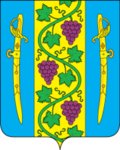 АДМИНИСТРАЦИЯ ВЫШЕСТЕБЛИЕВСКОГОСЕЛЬСКОГО ПОСЕЛЕНИЯ ТЕМРЮКСКОГО РАЙОНАПОСТАНОВЛЕНИЕот 02.10.2018                                                                                                    № 163станица ВышестеблиевскаяОб утверждении административного регламента предоставления муниципальной услуги «Выдача разрешения на право организации розничного рынка»В соответствии с Федеральным законом от 27 июля 2010 года № 210-ФЗ «Об организации предоставления государственных и муниципальных услуг», постановлением Правительства Российской Федерации от 16 мая 2011 года          № 373 «О разработке и утверждении административных регламентов исполнения государственных функций и административных регламентов предоставления государственных услуг», постановлением Правительства Российской Федерации от 26 марта 2016 года № 236 «О требованиях к предоставлению в электронной форме государственных и муниципальных услуг»,  п о с т а н о в л я ю:1. Утвердить административный регламент предоставления муниципальной услуги «Выдача разрешения на право организации розничного рынка» (приложение).2. Постановление администрации Вышестеблиевского сельского поселения Темрюкского района от 21 декабря 2015 года  № 344 «Об утверждении административного регламента предоставления муниципальной услуги «Выдача разрешения на право организации розничного рынка на территории Вышестеблиевского сельского поселения  Темрюкского  района»», считать утратившим силу.3.  Обнародовать и разместить (опубликовать) настоящее постановление на официальном сайте Вышестеблиевского сельского поселения Темрюкского района в информационно-телекоммуникационной сети Интернет. 4. Контроль за выполнением постановления  возложить на  заместителя главы Вышестеблиевского сельского поселения Темрюкский район Н.Д.Шевченко.   5. Постановление вступает в силу со дня его обнародования.Глава Вышестеблиевского сельского поселения Темрюкского района	                                                   П.К. ХаджидиПРИЛОЖЕНИЕУТВЕРЖДЕНпостановлением администрацииВышестеблиевского сельского поселения Темрюкского районаот ___________№___АДМИНИСТРАТИВНЫЙ РЕГЛАМЕНТпредоставления муниципальной услуги«Выдача разрешения на право организации розничного рынка»Раздел I. Общие положенияПодраздел 1.1. Предмет регулирования административного регламента.Административный регламент предоставления муниципальной услуги «Выдача разрешения на право организации розничного рынка» (далее – административный регламент) разработан в целях повышения качества исполнения и доступности результатов предоставления муниципальной услуги, создания комфортных условий для получателей муниципальной услуги «Выдача разрешения на право организации розничного» (далее - муниципальная услуга) и определяет сроки и последовательность действий (административных процедур) при предоставлении муниципальной услуги.Подраздел 1.2. Круг заявителей1.2.1 Заявителями, имеющими право на получение муниципальной услуги, являются юридические лица, которые зарегистрированы в установленном законодательством Российской Федерации порядке и которому принадлежат объект или объекты недвижимости, расположенные на территории, в пределах которой предполагается организация рынка, на основании разрешения, выданного в установленном Правительством Российской Федерации порядке органом местного самоуправления, определенным законом субъекта Российской Федерации.Подраздел 1.3. Требования к порядку информирования о предоставлении муниципальной услуги1.3.1. Получение информации о порядке и сроках предоставления услуги:1.3.1.1. В администрации Вышестеблиевского сельского поселения Темрюкского района (далее – уполномоченный орган):в устной форме при личном обращении;с использованием телефонной связи;в форме электронного документа посредством направления на адрес электронной почты;по письменным обращениям. 1.3.1.2. В многофункциональных центрах предоставления государственных и муниципальных услуг Краснодарского края (далее – МФЦ):при личном обращении;посредством интернет-сайта – http://www.e-mfc.ru – «Online-консультант», «Электронный консультант», «Виртуальная приемная». 1.3.1.3. Посредством размещения информации на Едином портале государственных и муниципальных услуг (функций) (www.gosuslugi.ru) (далее – Единый портал), Портале государственных и муниципальных услуг (функций) Краснодарского края (www.pgu.krasnodar.ru) (далее – Региональный портал), а также на официальном сайте Вышестеблиевского сельского поселения Темрюкского района (www.admvyshesteblievskaya.ru). На Едином портале, Региональном портале, официальном сайте муниципального образования Темрюкский район размещается следующая информация:1) исчерпывающий перечень документов, необходимых для предоставления муниципальной услуги, требования к оформлению указанных документов, а также перечень документов, которые заявитель вправе представить по собственной инициативе;2) круг заявителей;3) срок предоставления муниципальной услуги;4) результаты предоставления муниципальной услуги, порядок представления документа, являющегося результатом предоставления муниципальной услуги;5) размер государственной пошлины, взимаемой за предоставление муниципальной услуги;6) исчерпывающий перечень оснований для приостановления или отказа 
в предоставлении муниципальной услуги;7) о праве заявителя на досудебное (внесудебное) обжалование действий (бездействия) и решений, принятых (осуществляемых) в ходе предоставления муниципальной услуги;8) формы заявлений (уведомлений, сообщений), используемые при предоставлении муниципальной услуги.Информация на Едином портале, Региональном портале, официальном сайте муниципального образования Темрюкский район о порядке и сроках предоставления муниципальной услуги на основании сведений, содержащихся в федеральной государственной информационной системе «Федеральный реестр государственных и муниципальных услуг (функций)», региональной государственной информационной системе «Реестр государственных услуг (функций) Краснодарского края», предоставляется заявителю бесплатно.Доступ к информации о сроках и порядке предоставления муниципальной услуги осуществляется без выполнения заявителем каких-либо требований, в том числе без использования программного обеспечения, установка которого на технические средства заявителя требует заключения лицензионного 
или иного соглашения с правообладателем программного обеспечения, предусматривающего взимание платы, регистрацию или авторизацию заявителя или предоставление им персональных данных.1.3.1.4. Посредством размещения информационных стендов в МФЦ и уполномоченном органе.1.3.1.5. Посредством телефонной связи Call-центра МФЦ (горячая линия): 8 (800) 2500-549.1.3.2. Консультирование по вопросам предоставления муниципальной услуги осуществляется бесплатно.Специалист, осуществляющий консультирование (посредством телефона или лично) по вопросам предоставления муниципальной услуги, должен корректно и внимательно относиться к заявителям.При консультировании по телефону специалист должен назвать свою фамилию, имя и отчество, должность, а затем в вежливой форме четко и подробно проинформировать обратившегося по интересующим его вопросам.Если специалист не может ответить на вопрос самостоятельно либо подготовка ответа требует продолжительного времени, он может предложить обратившемуся обратиться письменно либо назначить другое удобное для заинтересованного лица время для получения информации.Рекомендуемое время для телефонного разговора – не более 10 минут, личного устного информирования – не более 20 минут.Индивидуальное письменное информирование (по электронной почте) осуществляется путем направления электронного письма на адрес электронной почты заявителя и должно содержать четкий ответ на поставленные вопросы.Индивидуальное письменное информирование (по почте) осуществляется путем направления письма на почтовый адрес заявителя и должно содержать четкий ответ на поставленные вопросы.1.3.3. Информационные стенды, размещенные в МФЦ и уполномоченном органе, должны содержать:режим работы, адреса уполномоченного органа и МФЦ;адрес официального сайта муниципального образования Темрюкский район, адрес электронной почты уполномоченного органа;почтовые адреса, телефоны, фамилии руководителей МФЦ и уполномоченного органа;порядок получения консультаций о предоставлении муниципальной услуги;порядок и сроки предоставления муниципальной услуги;образцы заявлений о предоставлении муниципальной услуги и образцы заполнения таких заявлений;перечень документов, необходимых для предоставления муниципальной услуги;основания для отказа в приеме документов о предоставлении муниципальной услуги;основания для отказа в предоставлении муниципальной услуги;досудебный (внесудебный) порядок обжалования решений и действий (бездействия) уполномоченного органа, а также должностных лиц и муниципальных служащих;иную информацию, необходимую для получения муниципальной услуги.Такая же информация размещается на официальном сайте муниципального образования Темрюкский район и на сайте МФЦ.1.3.4. Информация о местонахождении и графике работы, справочных телефонах уполномоченного органа, МФЦ:1.3.4.1. Уполномоченный орган расположен по адресу: 353541, Краснодарский край, Темрюкский район, станица Вышестеблиевская, улица Ленина, 94.График работы: Понедельник – Четверг 8.00 – 17.00 (перерыв 12.00-14.00). Пятница 8.00 – 16.00 (перерыв 12.00-14.00).Телефон общего отдела управления делами, осуществляющего прием              и регистрацию поступающих документов администрации: (86148) 35-3-44.Телефон управления торговли, потребительского рынка и рекламе администрации муниципального образования Темрюкский район (далее - управление): (86148)5-18-73, (86148)5-35-24.Адрес официального сайта Вышестеблиевского сельского поселения Темрюкского района в сети Интернет, содержащего информацию о предоставлении муниципальной услуги - www.admvyshesteblievskaya.ru, адрес электронной почты – adm_histebl@mail.ru.В случае изменения указанных графиков, а также контактных телефонов и электронных адресов в административный регламент вносятся соответствующие изменения, информация об изменении также размещается в установленном порядке на официальном сайте муниципального образования Темрюкский район, Едином портале, Региональном портале, а также на Едином портале многофункциональных центров предоставления государственных и муниципальных услуг Краснодарского края. 1.3.4.2. Информация о местонахождении и графике работы, справочных телефонах, официальных сайтах МФЦ размещается на Едином портале многофункциональных центов предоставления государственных и муниципальных услуг Краснодарского края в информационно-телекоммуникационной сети «Интернет» - http://www.e-mfc.ru. 1.3.3..Информация о месте нахождения, графике работы, справочные телефоны и адреса официальных сайтов структурных подразделений администрации, предоставляющих муниципальную услугу, и федеральных органов власти, государственных органов исполнительной власти, территориальных органов и органов местного самоуправления, организаций, участвующих в предоставлении муниципальной услуги:Раздел II. Стандарт предоставления муниципальной услугиПодраздел 2.1. Наименование муниципальной услуги «Выдача разрешения на право организации розничного рынка».Подраздел 2.2. Наименование органа, предоставляющего муниципальную услугу2.2.1. Предоставление муниципальной услуги осуществляется администрацией Вышестеблиевского сельского поселения Темрюкский район, непосредственно заместителем главы Вышестеблиевского сельского поселения Темрюкского района;2.2.2. В предоставлении муниципальной услуги участвуют МФЦ.Заявитель (представитель заявителя) независимо от его места жительства или места пребывания (для физических лиц, включая индивидуальных предпринимателей) либо места нахождения (для юридических лиц) имеет право на обращение в любой по его выбору МФЦ в пределах территории Краснодарского края для предоставления ему муниципальной услуги по экстерриториальному принципу.Предоставление муниципальной услуги в МФЦ по экстерриториальному принципу осуществляется на основании соглашений о взаимодействии, заключенных уполномоченным МФЦ с органами местного самоуправления в Краснодарском крае. 2.2.3. Уполномоченный орган взаимодействует с:иными структурными подразделениями администрации муниципального образования Темрюкский район;структурными подразделениями департамента потребительской сферы               Краснодарского края;управлением Росреестра по Краснодарскому краю;управлением Федеральной налоговой службы по Краснодарскому краю.2.2.4. В соответствии с пунктом 3 части 1 статьи 7 Федерального закона от 27 июля 2010 года № 210-ФЗ «Об организации предоставления государственных и муниципальных услуг» органам, предоставляющим муниципальные услуги, установлен запрет требовать от заявителя осуществления иных действий, в том числе согласований, необходимых для получения муниципальной услуги и связанных с обращением в иные органы местного самоуправления, государственные органы, организации, за исключением получения услуг, включенных в перечень услуг, которые являются необходимыми и обязательными для предоставления муниципальных услуг, утвержденный решением Совета муниципального образования Темрюкский район.Подраздел  2.3. Описание результата предоставления муниципальной услуги2.3.1. Конечным результатом предоставления муниципальной услуги является выдача: разрешения на право организации розничного рынка. Разрешение выдается на срок, не превышающий 5 лет.письменного уведомления об отказе в выдаче разрешения.В случае если юридическому лицу объект или объекты недвижимости, расположенные на территории, в пределах которой предполагается организовать розничный рынок, принадлежат на праве аренды, срок действия разрешения не может превышать срока действия соответствующего договора (договоров) аренды.2.3.2. Для получения результата предоставления муниципальной услуги на бумажном носителе заявитель имеет право обратиться непосредственно в организацию, уполномоченную на принятие решения о предоставлении муниципальной услуги.Подраздел 2.4. Срок предоставления муниципальной услуги, в том числе с учетом необходимости обращения в организации, участвующие в предоставлении муниципальной услуги, срок приостановления предоставления муниципальной услуги, срок выдачи документов, являющихся результатом предоставления муниципальной услуги2.4.1. Общий срок предоставления муниципальной услуги.Рассмотрение заявления о предоставлении муниципальной услуги осуществляется в срок, не превышающий 30-ти календарных дней со дня поступления этого заявления. В случаях продления срока действия разрешения или его переоформления, срок рассмотрения этого заявления не может превышать 15-ти календарных дней со дня поступления заявления. В течение указанного срока управление принимает решение о предоставлении разрешения или об отказе в его предоставлении, которое оформляется соответствующим правовым актом.Решение о предоставлении разрешения принимается на основании плана, указанного в статье 4 Федерального закона от 30 декабря 2006 года № 271-ФЗ «О розничных рынках и о внесении изменений в Трудовой кодекс Российской Федерации». Информирование заявителя о принятом решении осуществляется заместителем главы Вышестеблиевского сельского полселения (при обращении заявителя в администрацию Вышестеблиевского сельского поселения Темрюкский район) или сотрудниками МБУ «МФЦ» (при обращении заявителя через МБУ «МФЦ») в письменной форме в срок не позднее дня, следующего за днем принятия указанного решения.2.4.2. Срок приостановления предоставления муниципальной услуги.В случае если возможность приостановления предусмотрена законодательством Российской Федерации, субъекта Российской Федерации и нормативными правовыми актами администрации Вышестеблиевского сельского поселения Темрюкский район.Информирование заявителя о приостановлении муниципальной услуги осуществляется управлением (при обращении заявителя в администрацию Вышестеблиевского сельского поселения Темрюкский район) или сотрудниками МБУ «МФЦ» (при обращении заявителя через МБУ «МФЦ») в письменной форме              в срок не позднее дня, следующего за днем принятия указанного решения.2.4.3..Сроки выдачи документов, являющихся результатом предоставления муниципальной услуги.В срок не позднее 3-х дней со дня принятия решения о выдаче разрешения администрация  (при обращении заявителя в администрацию Вышестеблиевского сельского поселения Темрюкский район) или МБУ «МФЦ»                     (при обращении заявителя через МБУ «МФЦ») обязаны направить заявителю уведомление, информирующее его о предоставлении муниципальной услуги,                а в случае отказа в выдаче разрешения направить уведомление об отказе                     в предоставлении муниципальной услуг, в котором приводится обоснование причин отказа.Дубликат и копии разрешения предоставляются юридическому лицу, получившему разрешение, управлением бесплатно в течение 3 рабочих дней по письменному заявлению юридического лица.2.4.4. Сроки информирования о предоставлении муниципальной услуги.Администрация в 15-дневный срок со дня принятия решения о выдаче разрешения, переоформлении, приостановлении, возобновлении, продлении срока его действия и аннулировании направляет в департамент потребительской сферы Краснодарского края информацию о выданном разрешении и содержащихся в нем сведениях, состав которых установлен статьей 10 Федеральный закон от 30 декабря 2006 года № 271-ФЗ                        «О розничных рынках и о внесении изменений в Трудовой кодекс Российской Федерации».Информация о принятом решении подлежит опубликованию                               в официальных изданиях Вышестеблиевского сельского поселения Темрюкского района и департамента потребительской сферы Краснодарского края, на территории которого предполагается организация розничного рынка, а также в информационно-телекоммуникационной сети «Интернет» не позднее 15 рабочих дней со дня принятия указанного решения.Подраздел 2.5. Перечень нормативных правовых актов, регулирующих отношения, возникающие в связи с предоставлением муниципальной услугиПредоставление муниципальной услуги осуществляется в соответствии с:Конституцией Российской Федерации, принятой всенародным голосованием 12 декабря 1993 года (в редакции Законов Российской Федерации от 30 декабря 2008 года № 6-ФЗ и № 7-ФЗ) // «Российская газета». 2009. № 7;Федеральным законом от 28 декабря 2009 года № 381-ФЗ «Об основах государственного регулирования торговой деятельности в Российской Федерации», ст. 1, ст. 3 // «Российская газета». 2009. № 5077;Федеральный закон от 30 декабря 2006 года № 271-ФЗ «О розничных рынках и о внесении изменений в Трудовой кодекс Российской Федерации»// «Российская газета». 2007. № 4264;Федеральный Закон от 6 октября 2003 года № 131-ФЗ «Об общих принципах организации местного самоуправления в Российской Федерации», ст. 14 // «Российская газета». 2003. № 202;Указом Президента Российской Федерации от 29 января 1992 года                     № 65 «О свободе торговли», ст. 5 // «Российская газета». 01.02.1992;Постановление главы администрации (губернатора) Краснодарского краяот 24 октября 2011 года № 1245 «О регулировании деятельности розничных рынков в Краснодарском крае»;Постановлением Правительства Российской Федерации от 10 марта 2007 года № 148 «Об утверждении Правил выдачи разрешений на право организации розничного рынка» // «Российская газета». 15.03.2007. № 52;Законом Краснодарского края от 1 марта 2011 года № 2195-КЗ                        «Об организации деятельности розничных рынков и ярмарок на территории Краснодарского края» // «Кубанские новости». 05.03.2011 № 35;Постановлением главы администрации (губернатора) Краснодарского края от 25 апреля 2011 года № 406 «О внесении изменений в постановление главы администрации Краснодарского края от 27 апреля 2007 года № 400                     «Об утверждении плана организации рынков на территории Краснодарского края» // «Кубанские новости». 28.07.2011 № 124;Уставом муниципального образования Темрюкский район, № 509                   от 26 апреля 2013 года решение L сессии Совета муниципального образования Темрюкский район;Уставом Вышестеблиевского сельского поселения Темрюкский район,    № 65 от 07 июля 2015 года решение 22 сессии Совета Вышестеблиевского сельского поселения Темрюкский районНастоящим административным регламентом.Подраздел 2.6. Исчерпывающий перечень документов, необходимых в соответствии с нормативными правовыми актами для предоставления муниципальной услуги и услуг, которые являются необходимыми и обязательными для предоставления муниципальной услуги, подлежащих представлению заявителем2.6.1. Исчерпывающий перечень документов, необходимых для получения муниципальной услуги:Для получения разрешения заявитель направляет или представляет в администрацию  заявление (приложение № 1 к настоящему административному регламенту), подписанное лицом, представляющим интересы юридического лица в соответствии с учредительными документами этого юридического лица или доверенностью, и удостоверенное печатью юридического лица, от имени которого подается заявление.В заявлении должны быть указаны (образец заполнения приложение № 2 к настоящему административному регламенту): полное и (в случае, если имеется) сокращенное наименования, в том числе фирменное наименование, и организационно-правовая форма юридического лица, место его нахождения, место расположения объекта или объектов недвижимости, где предполагается организовать рынок, государственный регистрационный номер записи о создании юридического лица и данные документа, подтверждающего факт внесения сведений о юридическом лице в единый государственный реестр юридических лиц;идентификационный номер налогоплательщика и данные документа о постановке юридического лица на учет в налоговом органе;тип рынка, который предполагается организовать.К указанному заявлению прилагается:Документы, указанные в подпунктах 1 и 2 представляются заявителем самостоятельно.Подраздел 2.7. Исчерпывающий перечень документов, необходимых в соответствии с нормативными правовыми актами для предоставления муниципальной услуги, которые находятся в распоряжении государственных органов, органов местного самоуправления муниципальных образований Краснодарского края и иных органов, участвующих в предоставлении государственных или муниципальных услуг, и которые заявитель вправе представить, а также способы их получения заявителями, в том числе в электронной форме, порядок их представления2.7.1.Документы, указанные в пункте 2.6.1 столбце 3 запрашиваются в государственных органах, органах местного самоуправления и подведомственных государственным органам или органам местного самоуправления организациях, в распоряжении которых находятся указанные документы, если они не были представлены заявителем самостоятельно.Заявитель вправе по собственной инициативе представить документы, представленные в рамках межведомственного взаимодействия, непредставление заявителем указанных документов не является основанием для отказа заявителю в предоставлении услуги.В случае если для выявления оснований для предоставления муниципальной услуги необходимо получение дополнительной информации, администрацией подготавливаются запросы в уполномоченные органы, учреждения, организации.По результатам рассмотрения информации, представленной по межведомственным запросам и запросам, направленным с целью получения дополнительной информации, при наличии предусмотренных законодательством оснований принимается решение о предоставлении муниципальной услуги или об отказе в предоставлении муниципальной услуги.2.7.2. Согласно статье 7 Федерального закона от 27 июля 2010 года № 210-ФЗ «Об организации предоставления государственных и муниципальных услуг» органам, предоставляющим муниципальные услуги, запрещено требовать от заявителя представления документов, информации или осуществления действий:2.7.2.1 представления документов и информации или осуществления действий, представление или осуществление которых не предусмотрено нормативными правовыми актами, регулирующими отношения, возникающие в связи с предоставлением муниципальных услуг;2.7.2.2 представления документов и информации, которые в соответствии с нормативными правовыми актами Российской Федерации, нормативными правовыми актами Краснодарского края и муниципальными правовыми актами муниципального образования Темрюкский район находятся в распоряжении государственных органов, органов местного самоуправления и (или) подведомственных государственным органам и органам местного самоуправления организаций, участвующих в предоставлении государственных и муниципальных услуг, за исключением документов, указанных в части 6 статьи 7 Федерального закона от 27 июля 2010 года № 210-ФЗ «Об организации предоставления государственных и муниципальных услуг»; 2.7.2.3 осуществления действий, в том числе согласований, необходимых для получения муниципальной услуги и связанных с обращением в иные государственные органы и организации, за исключением получения услуг, включённых в перечень услуг, которые являются необходимыми и обязательными для предоставления муниципальных услуг;2.7.2.4 отказывать в предоставлении муниципальной услуги в случае, если заявление и документы, необходимые для предоставления муниципальной услуги, поданы в соответствии с информацией о сроках и порядке предоставления муниципальной услуги, опубликованной на Едином портале, Региональном портале;2.7.2.5 требовать от заявителя совершения иных действий, кроме прохождения идентификации и аутентификации в соответствии с нормативными правовыми актами Российской Федерации, указания цели приема, а также предоставления сведений, необходимых для расчета длительности временного интервала, который необходимо забронировать для приема;2.7.2.6 требовать от заявителя предоставления документов, подтверждающих внесение заявителем платы за предоставление государственной (муниципальной) услуги;2.7.2.7. при предоставлении муниципальной услуги по экстерриториальному принципу органы, предоставляющие муниципальные услуги, не вправе требовать от заявителя (представителя заявителя) или МФЦ предоставления документов на бумажных носителях, если иное не предусмотрено федеральным законодательством, регламентирующим предоставление государственных (муниципальных) услуг.Подраздел 2.8. Исчерпывающий перечень оснований для отказа в приеме документов, необходимых для предоставления муниципальной услуги2.8.1. В приеме документов может быть отказано на следующих основаниях:обращение за получением муниципальной услуги ненадлежащего лица; подача заявления о выдаче разрешения с нарушением установленныхтребований;отсутствие одного из документов, указанных в пункте 2.6 настоящего административного регламента, кроме тех документов, которые могут быть предоставлены органами и организациями, участвующими в процессе оказания муниципальной услуги; несоответствие хотя бы одного из документов, указанных в пункте                 2.6 настоящего административного регламента, по форме или содержанию требованиям действующего законодательства, а также содержание в документе неоговоренных приписок и исправлений, кроме случаев, когда допущенные нарушения могут быть устранены органами и организациями, участвующими            в процессе оказания муниципальной услуги.2.8.2. При подаче документов на Едином портале, Региональном портале основанием для отказа в приеме документов является несоответствие квалифицированной подписи требованиям статьи 11 Федерального закона Российской Федерации от 6 апреля 2011 года № 63-ФЗ «Об электронной подписи».2.8.3. О наличии основания для отказа в приеме документов заявителя информирует специалист уполномоченного органа, ответственный за прием документов, либо МФЦ, который объясняет заявителю содержание выявленных недостатков в представленных документах и предлагает принять меры по их устранению.Уведомление об отказе в приеме документов, необходимых для предоставления муниципальной услуги, по требованию заявителя подписывается работником МФЦ, должностным лицом уполномоченного органа и выдается заявителю с указанием причин отказа не позднее одного рабочего дня со дня обращения заявителя за получением муниципальной услуги.2.8.4. Не может быть отказано заявителю в приеме дополнительных документов при наличии намерения их сдать.2.8.5. Не допускается отказ в приеме заявления и иных документов, необходимых для предоставления муниципальной услуги, в случае, если заявление и документы, необходимые для предоставления муниципальной услуги, поданы в соответствии с порядком предоставления муниципальной услуги, опубликованным на Едином портале, Региональном портале.2.8.6. Отказ в приеме документов, необходимых для предоставления муниципальной услуги, не препятствует повторному обращению после устранения причины, послужившей основанием для отказа.Подраздел 2.9. Исчерпывающий перечень оснований для приостановления предоставления муниципальной услуги или отказа в предоставлении муниципальной услуги2.9.1..В предоставлении Муниципальной услуги может быть отказано                   в следующих случаях:отсутствие права на объект или объекты недвижимости в пределах территории, на которой предполагается организовать рынок в соответствии с планом, предусматривающим организацию рынков на территории субъекта Российской Федерации и утвержденным органом государственной власти субъекта Российской Федерации в соответствии с архитектурными, градостроительными и строительными нормами и правилами, с проектами планировки и благоустройства территории субъекта Российской Федерации и территории муниципального образования и с учетом потребностей субъекта Российской Федерации в рынках того или иного типа;несоответствие места расположения объекта или объектов недвижимости, принадлежащих заявителю, а также типа рынка, который предполагается организовать, плану;подача заявления о предоставлении разрешения с нарушением требований и (или) предоставление документов, прилагаемых к заявлению, содержащих недостоверные сведения.Подраздел 2.10. Перечень услуг, которые являются необходимыми и обязательными для предоставления муниципальной услуги, в том числе сведения о документе (документах), выдаваемом (выдаваемых) организациями, участвующими в предоставлении муниципальной услуги2.10.1. Исчерпывающий перечень услуг, необходимых и обязательных для предоставления муниципальной услуги, в том числе сведения о документе (документах), выдаваемом (выдаваемых) организациями, участвующими в предоставлении муниципальной услуги:Услуги, которые являются необходимыми и обязательными для предоставления муниципальной услуги отсутствуют.Подраздел 2.11. Порядок, размер и основания взимания государственной пошлины или иной платы, взимаемой за предоставление муниципальной услуги2.11.1.Предоставление муниципальной услуги осуществляется бесплатно.Подраздел 2.12. Порядок, размер и основания взимания платы за предоставление услуг, которые являются необходимыми и обязательными для предоставления муниципальной услуги, включая информацию о методике расчета размера такой платы2.12.1 Организации, участвующие в предоставлении муниципальной услуги, осуществляют взимание платы в соответствии с требованиями нормативных правовых актов:Земельный кодекс Российской Федерации;Федеральный закон от 21 июля 1997 года № 122-ФЗ «О государственной регистрации прав на недвижимое имущество и сделок с ним»;Постановление Правительства Российской Федерации от 12 августа                2010 года № 615 «О предельном максимальном размере платы за выдачу органом или организацией, осуществляющими хранение учетно-технической документации, кадастрового паспорта здания, сооружения, помещения или объекта незавершенного строительства, государственный технический учет которых осуществлен до дня вступления в силу Федерального закона                            «О государственном кадастре недвижимости» или в переходный период его применения»;Приказ Минэкономразвития Российской Федерации от 16 декабря                    2010 года № 650 «О порядке взимания и возврата платы за предоставление сведений, содержащихся в Едином государственном реестре прав на недвижимое имущество и сделок с ним, выдачу копий договоров и иных документов, выражающих содержание односторонних сделок, совершенных в простой письменной форме, и размерах такой платы».Подраздел 2.13. Максимальный срок ожидания в очереди при подаче заявления о предоставлении муниципальной услуги, услуги, предоставляемой организацией, участвующей в предоставлении муниципальной услуги, и при получении результата предоставления таких услугСрок ожидания в очереди при подаче заявления о предоставлении муниципальной услуги и документов, указанных в подразделе 2.6 раздела II административного регламента, а также при получении результата предоставления муниципальной услуги на личном приеме не должен превышать 15 минут.Подраздел 2.14. Срок и порядок регистрации заявления заявителя о предоставлении муниципальной услуги и услуги, предоставляемой организацией, участвующей в предоставлении муниципальной услуги, в том числе в электронной формеРегистрация заявления о предоставлении муниципальной услуги и (или) документов (содержащихся в них сведений), необходимых для предоставления муниципальной услуги, в том числе при предоставлении муниципальной услуги в электронной форме посредством Единого портала, Регионального портала осуществляется в день их поступления.Регистрация заявления о предоставлении муниципальной услуги с документами, указанными в подразделе 2.6 раздела II административного регламента, поступившими в выходной (нерабочий или праздничный) день, осуществляется в первый за ним рабочий день.Срок регистрации заявления о предоставлении муниципальной услуги и документов (содержащихся в них сведений), представленных заявителем, не может превышать 20 минут.Подраздел 2.15. Требования к помещениям, в которых предоставляются муниципальная услуга, услуга, предоставляемая организацией, участвующей в предоставлении муниципальной услуги, к месту ожидания и приема заявителей, размещению и оформлению визуальной, текстовой и мультимедийной информации о порядке предоставления таких услуг, в том числе к обеспечению доступности для инвалидов указанных объектов в соответствии с законодательством Российской Федерации о социальной защите инвалидов2.15.1. Информация о графике (режиме) работы уполномоченного органа размещается при входе в здание, в котором оно осуществляет свою деятельность, на видном месте.Здание, в котором предоставляется муниципальная услуга, должно быть оборудовано отдельным входом для свободного доступа заявителей в помещение.Вход в здание должен быть оборудован информационной табличкой (вывеской), содержащей информацию об уполномоченном органе, осуществляющем предоставление муниципальной услуги, а также оборудован удобной лестницей с поручнями, пандусами для беспрепятственного передвижения граждан.Места предоставления муниципальной услуги оборудуются с учетом требований доступности для инвалидов в соответствии с действующим законодательством Российской Федерации о социальной защите инвалидов, в том числе обеспечиваются:условия для беспрепятственного доступа к объекту, на котором организовано предоставление услуг, к местам отдыха и предоставляемым услугам;возможность самостоятельного передвижения по территории объекта, на котором организовано предоставление услуг, входа в такой объект и выхода из него, посадки в транспортное средство и высадки из него, в том числе с использованием кресла-коляски;сопровождение инвалидов, имеющих стойкие расстройства функции зрения и самостоятельного передвижения, и оказание им помощи на объекте, на котором организовано предоставление услуг;надлежащее размещение оборудования и носителей информации, необходимых для обеспечения беспрепятственного доступа инвалидов к объекту и предоставляемым услугам с учетом ограничений их жизнедеятельности;дублирование необходимой для инвалидов звуковой и зрительной информации, а также надписей, знаков и иной текстовой и графической информации знаками, выполненными рельефно-точечным шрифтом Брайля, допуск сурдопереводчика и тифлосурдопереводчика;допуск на объект, на котором организовано предоставление услуг, собаки-проводника при наличии документа, подтверждающего ее специальное обучение и выдаваемого в порядке, установленном законодательством Российской Федерации;оказание работниками органа (учреждения), предоставляющего услуги населению, помощи инвалидам в преодолении барьеров, мешающих получению ими услуг наравне с другими органами.Помещения, в которых предоставляется муниципальная услуга, должны соответствовать санитарно-гигиеническим правилам и нормативам, правилам пожарной безопасности, безопасности труда. Помещения оборудуются системами кондиционирования (охлаждения и нагревания) и вентилирования воздуха, средствами оповещения о возникновении чрезвычайной ситуации. На видном месте располагаются схемы размещения средств пожаротушения и путей эвакуации людей. Предусматривается оборудование доступного места общественного пользования (туалет).Помещения МФЦ для работы с заявителями оборудуются электронной системой управления очередью, которая представляет собой комплекс программно-аппаратных средств, позволяющих оптимизировать управление очередями заявителей. 2.15.2. Прием документов в уполномоченном органе осуществляется в специально оборудованных помещениях или отведенных для этого кабинетах.2.15.3. Помещения, предназначенные для приема заявителей, оборудуются информационными стендами, содержащими сведения, указанные в подпункте 1.3.3 подраздела 1.3 административного регламента.Информационные стенды размещаются на видном, доступном месте.Оформление информационных листов осуществляется удобным для чтения шрифтом – Times New Roman, формат листа A-4; текст – прописные буквы, размер шрифта № 16 – обычный, наименование – заглавные буквы, размер шрифта № 16 – жирный, поля – 1 см вкруговую. Тексты материалов должны быть напечатаны без исправлений, наиболее важная информация выделяется жирным шрифтом. При оформлении информационных материалов в виде образцов заявлений на получение муниципальной услуги, образцов заявлений, перечней документов требования к размеру шрифта и формату листа могут быть снижены.2.15.4. Помещения для приема заявителей должны соответствовать комфортным для граждан условиям и оптимальным условиям работы должностных лиц уполномоченного органа и должны обеспечивать:комфортное расположение заявителя и должностного лица уполномоченного органа;возможность и удобство оформления заявителем письменного обращения;телефонную связь;возможность копирования документов;доступ к нормативным правовым актам, регулирующим предоставление муниципальной услуги;наличие письменных принадлежностей и бумаги формата A4.2.15.5. Для ожидания заявителями приема, заполнения необходимых для получения муниципальной услуги документов отводятся места, оборудованные стульями, столами (стойками) для возможности оформления документов, обеспечиваются ручками, бланками документов. Количество мест ожидания определяется исходя из фактической нагрузки и возможности их размещения в помещении.2.15.6. Прием заявителей при предоставлении муниципальной услуги осуществляется согласно графику (режиму) работы уполномоченного органа: ежедневно (с понедельника по пятницу), кроме выходных и праздничных дней, в течение рабочего времени.2.15.7. Рабочее место должностного лица уполномоченного органа, ответственного за предоставление муниципальной услуги, должно быть оборудовано персональным компьютером с доступом к информационным ресурсам уполномоченного органа.Кабинеты приема получателей муниципальных услуг должны быть оснащены информационными табличками (вывесками) с указанием номера кабинета.Специалисты уполномоченного органа, осуществляющие прием заявителей, обеспечиваются личными нагрудными идентификационными карточками (бэйджами) и (или) настольными табличками.Подраздел 2.16. Показатели доступности и качества муниципальной услуги, в том числе количество взаимодействий заявителя с должностными лицами при предоставлении муниципальной услуги и их продолжительность, возможность получения муниципальной услуги в многофункциональном центре предоставления государственных и муниципальных услуг, возможность получения информации о ходе предоставления муниципальной услуги, в том числе с использованием информационно-коммуникационных технологий2.16.1. Основными показателями доступности и качества муниципальной услуги являются:количество взаимодействий заявителя с должностными лицами при предоставлении муниципальной услуги и их продолжительность. В процессе предоставления муниципальной услуги заявитель вправе обращаться в уполномоченный орган по мере необходимости, в том числе за получением информации о ходе предоставления муниципальной услуги;возможность записи заявителя на прием в уполномоченный орган, МФЦ для подачи запроса о предоставлении муниципальной услуги; возможность подачи заявления заявителя о предоставлении муниципальной услуги и выдачи заявителям документов по результатам предоставления муниципальной услуги в МФЦ, а также посредством заполнения электронной формы запроса на Едином портале, Региональном портале без необходимости дополнительной подачи запроса в какой-либо иной форме; возможность получения информации о ходе предоставления муниципальной услуги, в том числе с использованием Единого портала, Регионального портала;предоставление муниципальной услуги с использованием возможностей Единого портала, Регионального портала;возможность оценки заявителем доступности и качества муниципальной услуги на Едином портале;установление должностных лиц, ответственных за предоставление муниципальной услуги;установление и соблюдение требований к помещениям, в которых предоставляется услуга;установление и соблюдение срока предоставления муниципальной услуги, в том числе срока ожидания в очереди при подаче заявления и при получении результата предоставления муниципальной услуги;количество заявлений, принятых с использованием информационно-телекоммуникационной сети общего пользования, в том числе посредством Единого портала, Регионального портала.2.16.2. Заявитель (представитель заявителя) независимо от его места жительства или места пребывания (для физических лиц, включая индивидуальных предпринимателей) либо места нахождения (для юридических лиц) имеет право на обращение в любой по его выбору МФЦ в пределах территории Краснодарского края для предоставления ему муниципальной услуги по экстерриториальному принципу.Предоставление муниципальной услуги в МФЦ по экстерриториальному принципу осуществляется на основании соглашений о взаимодействии, заключенных уполномоченным МФЦ с органами местного самоуправления в Краснодарском крае. Подраздел 2.17. Иные требования, в том числе учитывающие особенности предоставления муниципальной услуги в многофункциональных центрах предоставления государственных и муниципальных услуг и особенности предоставления муниципальной услуги в электронной форме2.17.1. Для получения муниципальной услуги заявителям предоставляется возможность представить заявление о предоставлении муниципальной услуги и документы (содержащиеся в них сведения), необходимые для предоставления муниципальной услуги, в том числе в форме электронного документа:в уполномоченный орган;через МФЦ в уполномоченный орган;посредством использования информационно-телекоммуникационных технологий, включая использование Единого портала, Регионального портала, с применением электронной подписи, вид которой должен соответствовать требованиям постановления Правительства Российской Федерации от 25 июня 2012 года 
№ 634 «О видах электронной подписи, использование которых допускается при обращении за получением государственных и муниципальных услуг» (далее – электронная подпись).Заявления и документы, необходимые для предоставления муниципальной услуги, предоставляемые в форме электронных документов, подписываются в соответствии с требованиями статей 21.1 и 21.2 Федерального закона от 27 июля 2010 года № 210-ФЗ «Об организации предоставления государственных и муниципальных услуг» и Федерального закона от 6 апреля 2011 года № 63-ФЗ «Об электронной подписи».В случае направления заявлений и документов в электронной форме с использованием Единого портала, Регионального портала, заявление и документы должны быть подписаны усиленной квалифицированной электронной подписью.   Перечень классов средств электронной подписи, которые допускаются к использованию при обращении за получением муниципальной услуги, оказываемой с применением усиленной квалифицированной электронной подписи, определяется на основании утверждаемой федеральным органом исполнительной власти, уполномоченным в сфере использования электронной подписи, по согласованию с Федеральной службой безопасности Российской Федерации модели угроз безопасности информации в информационной системе, используемой в целях приема обращений за получением муниципальной услуги и (или) предоставления такой услуги.2.17.2. Заявителям обеспечивается возможность получения информации о предоставляемой муниципальной услуге на Едином портале, Региональном портале.Для получения доступа к возможностям Единого портала, Регионального портала необходимо выбрать субъект Российской Федерации, и после открытия списка территориальных федеральных органов исполнительной власти в этом субъекте Российской Федерации, органов исполнительной власти субъекта Российской Федерации и органов местного самоуправления выбрать администрацию муниципального образования Темрюкский район с перечнем оказываемых муниципальных услуг и информацией по каждой услуге. В карточке каждой услуги содержится описание услуги, подробная информация о порядке и способах обращения за услугой, перечень документов, необходимых для получения услуги, информация о сроках ее исполнения, а также бланки заявлений и форм, которые необходимо заполнить для обращения за услугой. Подача заявителем заявления и иных документов, необходимых для предоставления муниципальной услуги, и прием таких заявлений и документов осуществляется в следующем порядке:подача заявления на предоставление муниципальной услуги в электронном виде заявителем осуществляется через личный кабинет на Едином портале, Региональном портале;для оформления документов посредством сети «Интернет» заявителю необходимо пройти процедуру авторизации на Едином портале, Региональном портале;для авторизации заявителю необходимо ввести страховой номер индивидуального лицевого счета застрахованного лица, выданный Пенсионным фондом Российской Федерации (государственным учреждением) по Краснодарскому краю (СНИЛС), и пароль, полученный после регистрации на Едином портале, Региональном портале; заявитель, выбрав муниципальную услугу, готовит пакет документов (копии в электронном виде), необходимых для ее предоставления, и направляет их вместе с заявлением через личный кабинет заявителя на Едином портале, Региональном портале;заявление вместе с электронными копиями документов попадает в информационную систему уполномоченного органа, оказывающего выбранную заявителем услугу, которая обеспечивает прием запросов, обращений, заявлений и иных документов (сведений), поступивших с Единого портала, Регионального портала и (или) через систему межведомственного электронного взаимодействия. 2.17.3. Для заявителей обеспечивается возможность осуществлять с использованием Единого портала, Регионального портала получение сведений о ходе выполнения заявления о предоставлении муниципальной услуги.Сведения о ходе и результате выполнения заявления о предоставлении муниципальной услуги в электронном виде заявителю представляются в виде уведомления в личном кабинете заявителя на Едином портале, Региональном портале.2.17.4. При направлении заявления и документов (содержащихся в них сведений) в форме электронных документов в порядке, предусмотренном подпунктом 2.17.1 подраздела 2.17 административного регламента, обеспечивается возможность направления заявителю сообщения в электронном виде, подтверждающего их прием и регистрацию.2.17.5. При обращении в МФЦ муниципальная услуга предоставляется с учетом принципа экстерриториальности, в соответствии с которым заявитель вправе выбрать для обращения за получением услуги МФЦ, расположенный на территории Краснодарского края, независимо от места его регистрации на территории Краснодарского края, места расположения на территории Краснодарского края объектов недвижимости.Условием предоставления муниципальной услуги по экстерриториальному принципу является регистрация заявителя в федеральной государственной информационной системе «Единая система идентификации и аутентификации в инфраструктуре, обеспечивающей информационно-технологическое взаимодействие информационных систем, используемых для предоставления государственных и муниципальных услуг в электронном виде».МФЦ при обращении заявителя (представителя заявителя) 
за предоставлением муниципальной услуги осуществляют создание электронных образов заявления и документов, представляемых заявителем (представителем заявителя) и необходимых для предоставления муниципальной услуги в соответствии с административным регламентом предоставления муниципальной услуги, и их заверение с целью направления 
в организацию, уполномоченную на принятие решения о предоставлении муниципальной услуги.Раздел III. Состав, последовательность и сроки выполнения административных процедур, требования к порядку их выполнения, в том числе особенности выполнения административных процедур в электронной форме, а также особенности выполнения административных процедур в многофункциональных центрах предоставления государственных и муниципальных услугПодраздел 3.1. Состав административных процедурПредоставление муниципальной услуги включает в себя следующие административные процедуры:приём и регистрация заявления и представленных документов;рассмотрение  заявления и прилагаемых к нему документов  и принятие решения о предоставлении (отказе в предоставлении) муниципальной услуги;подготовка проекта соответствующего постановления, разрешения;выдача постановления, разрешения, либо уведомления об отказе в предоставлении муниципальной услуги.Блок-схема представлена в приложении № 3 к настоящему административному регламенту.Подраздел 3.2. Последовательность и сроки выполнения административных процедур, требования к порядку их выполнения, в том числе особенности выполнения административных процедур в электронной форме, а также особенности выполнения административных процедур в многофункциональных центрах предоставления государственных и муниципальных услуг3.2.1. Прием и регистрация заявления и прилагаемых к нему документов.3.2.1.1. При подаче заявления в администрацию.Основанием для начала предоставления муниципальной услуги является личное обращение заявителя в администрацию или МФЦ с заявлением (приложения № 1, 2 к административному регламенту) и прилагаемыми к нему документами, необходимыми для получения муниципальной услуги, а также получение специалистом администрации заявления и прилагаемых документов по почте, либо посредством использования Единого портала, Регионального портала.Заявление с прилагаемыми к нему документами, поступившее в администрацию, регистрируется в течение одного рабочего дня.3.2.1.1.1. Специалист администрации, уполномоченный на прием заявлений:устанавливает предмет обращения;устанавливает личность заявителя, проверяет документ, удостоверяющий личность;проверяет полномочия заявителя, в том числе, полномочия представителя правообладателя действовать от его имени;проверяет наличие всех необходимых документов, исходя из перечня, указанного в подразделе 2.6.1 раздела II административного регламента;при установлении фактов отсутствия необходимых документов, несоответствия представленных документов указанным требованиям, уведомляет заявителя о наличии препятствий для предоставления муниципальной услуги, объясняет заявителю содержание выявленных недостатков представленных документов и предлагает принять меры по их устранению;передает в общий отдел администрации Вышестеблиевского сельского поселения Темрюкского района для регистрации.Специалист общего отдела, уполномоченный на прием заявлений:получает заявление (с соответствующей отметкой управления о дате принятия, ФИО должностного лица, принявшего документы, его подписи), регистрирует его и направляет на рассмотрение главе Вышестеблиевского сельского поселения Темрюкского района;передает заявление в порядке делопроизводства на рассмотрение заместителю главы, курирующему данный вопрос.общий срок административной процедуры 30 календарных дней, из них 15 календарных дней отводится на рассмотрение документов и принятие соответствующего решения и 10 календарных дней на подготовку бланка уведомления;в случае продления срока действия разрешения или его переоформления, срок административной процедуры не может превышать 15 календарных дней.3.2.1.2. При подаче заявления через МФЦ.3.2.1.2.1. Специалист МФЦ, уполномоченный на прием заявлений:устанавливает предмет обращения;устанавливает личность заявителя, проверяет документ, удостоверяющий личность;проверяет полномочия заявителя, в том числе, полномочия представителя правообладателя действовать от его имени;проверяет наличие всех необходимых документов, исходя из перечня, указанного в подразделе 2.6.1 раздела II  административного регламента;при установлении фактов отсутствия необходимых документов, несоответствия представленных документов указанным требованиям, уведомляет заявителя о наличии препятствий для предоставления муниципальной услуги, объясняет заявителю содержание выявленных недостатков представленных документов и предлагает принять меры по их устранению;фиксирует получение документов путем регистрации в электронной базе данных; формирует электронный образ заявления и документов (сканирование), заверенный усиленной квалифицированной электронной подписью, и передает по защищенным каналам связи в орган, предоставляющий муниципальную услугу. В целях осуществления сканирования заявления и документов заявителя, специалист МФЦ, в случае необходимости, может произвести расшив заявления и документов, поданных заявителем в прошитом виде. После осуществления сканирования и перед направлением в орган заявление и документы заявителя, которые были расшиты сотрудником МФЦ, должны быть прошиты и заверены подписью уполномоченного лица МФЦ с оттиском печати МФЦ.Специалист МФЦ формирует результат административной процедуры по приему документов и передает в день принятия через курьера в управление для регистрации документов и рассмотрения. Передача документов осуществляется на основании реестра, который составляется в 2-х экземплярах и содержит дату и время передачи.График приёма-передачи документов из МФЦ в администрацию согласовывается с руководителем МФЦ.При передаче пакета документов специалист администрации, принимающий их, проверяет в присутствии курьера соответствие и количество документов с данными, указанными в реестре, проставляет дату, время получения документов и подпись. Первый экземпляр реестра остаётся у специалиста, второй подлежит возврату курьеру. Специалист администрации, уполномоченный на прием заявлений:получает проверенные документы (с соответствующей отметкой МФЦ о дате принятия, ФИО должностного лица, принявшего документы, его подписи), регистрирует их в журнале регистрации поступающих документов.Специалист МФЦ передает в администрацию документы и информацию, полученную от заявителя, в срок не более 2 (двух) рабочих дней с момента получения запроса от заявителя о предоставлении муниципальной услуги.3.2.1.3. При подаче заявления в электронной форме.3.2.1.3.1. В случае поступления документов в электронной форме (сканированном виде) с использованием Единого портала, Регионального портала, уполномоченное лицо, ответственное за прием и регистрацию документов в течение 1 дня проводит регистрацию заявления, направляет заявителю электронное сообщение (уведомление), подтверждающее прием данных документов.В случае если в результате проверки квалифицированной подписи будет выявлено несоблюдение установленных условий признания ее действительности, исполнитель услуги в течение 2 дней со дня завершения проведения такой проверки принимает решение об отказе в приеме к рассмотрению обращения за получением услуг и направляет заявителю уведомление об этом в электронной форме с указанием пунктов статьи 11 Федерального закона Российской Федерации от 6 апреля 2011 года № 63-ФЗ «Об электронной подписи», которые послужили основанием для принятия указанного решения. Такое уведомление подписывается квалифицированной подписью исполнителя услуги и направляется по адресу электронной почты заявителя либо в его личный кабинет на Едином портале, Региональном портале. После получения уведомления заявитель вправе обратиться повторно с обращением о предоставлении услуги, устранив нарушения, которые послужили основанием для отказа в приеме к рассмотрению первичного обращения.3.2.1.3.2. Специалист администрации, уполномоченный на прием заявлений:устанавливает предмет обращения;устанавливает личность заявителя, проверяет документ, удостоверяющий личность;проверяет полномочия заявителя, в том числе, полномочия представителя правообладателя действовать от его имени;проверяет наличие всех необходимых документов, исходя из перечня, указанного в подразделе 2.6 раздела 2 настоящего административного регламента;регистрирует их в журнале регистрации поступающих документов.3.2.1.4. Критерии принятия решения:обращение за получением муниципальной услуги соответствующего лица;полнота предоставленного пакета документов;достоверность поданных документов.3.2.1.5. Результат административной процедуры:прием и регистрация заявления в электронной базе данных;отказ в приеме заявления и документов. 3.2.1.6. Способ фиксации результата выполнения административной процедуры – регистрация заявления и пакета документов в электронной базе данных.Срок данной процедуры – 3 рабочих дня.3.2.1.7. При предоставлении муниципальной услуги по экстерриториальному принципу специалист МФЦ:принимает от заявителя (представителя заявителя) заявление 
и документы, представленные заявителем (представителем заявителя);осуществляет копирование (сканирование) документов, предусмотренных пунктами 1 - 7, 9, 10, 14, 17 и 18 части 6 статьи 7 Федерального закона (далее - документы личного хранения) и представленных заявителем (представителем заявителя), в случае, если заявитель (представитель заявителя) самостоятельно не представил копии документов личного хранения, а в соответствии с административным регламентом предоставления государственной (муниципальной) услуги для ее предоставления необходима копия документа личного хранения (за исключением случая, когда в соответствии с нормативным правовым актом для предоставления муниципальной услуги необходимо предъявление нотариально удостоверенной копии документа личного хранения);формирует электронные документы и (или) электронные образы заявления, документов, принятых от заявителя (представителя заявителя), копий документов личного хранения, принятых от заявителя (представителя заявителя), обеспечивая их заверение электронной подписью 
в установленном порядке;с использованием информационно-телекоммуникационных технологий направляет электронные документы и (или) электронные образы документов, заверенные уполномоченным должностным лицом многофункционального центра, в уполномоченный орган, предоставляющий муниципальную услугу. 3.2.2.. Основанием для начала административной процедуры является наличие зарегистрированного заявления и прилагаемых к нему документов.3.2.3. Юридическим фактом, служащим основанием для начала административной процедуры, является резолюция главы Вышестеблиевского сельского поселения  на подготовку разрешения, либо уведомления об отказе в предоставлении муниципальной услуги.3.2.4..Должностное лицо, ответственное за подготовку разрешения, проекта соответствующего постановления – заместитель главы Вышестеблиевского сельского поселения Темрюкского района;3.2.5..Содержание каждого административного действия, входящего в состав административной процедуры:подготовка проекта соответствующего постановления администрации Вышестеблиевского сельского поселения Темрюкского района;подготовка разрешения на право организации розничного рынка на территории Вышестеблиевского сельского поселения Темрюкского района;передача проекта постановления администрации Вышестеблиевского сельского поселения и разрешения на подпись главе Вышестеблиевского сельского поселения Темрюкского  района;продолжительность административной процедуры 1 рабочий день.3.2.6..Критерием принятия решения является резолюция главы Вышестеблиевского сельского поселения Темрюкского района на подготовку разрешения, проекта постановления администрации Вышестеблиевского сельского поселения Темрюкский район, либо уведомления об отказе в предоставлении муниципальной услуги.3.2.7..Результат административной процедуры:подготовленные в соответствии с рекомендациями и требованиями действующего законодательства бланк разрешения и проект постановления администрации Вышестеблиевского сельского поселения Темрюкский район.3.2.8..Фиксацией результата выполнения административной процедуры является подписанное главой Вышестеблиевского сельского поселения Темрюкского  района разрешение и соответствующее постановление администрации муниципального образования Темрюкский район.3.2.9..Выдача (направление) постановления администрации Вышестеблиевского сельского поселения Темрюкского  района, разрешения либо уведомления об отказе в предоставлении муниципальной услуги.Описание административной процедуры «Выдача постановления, разрешения, либо уведомления об отказе в предоставлении муниципальной услуги»:3.2.10..Юридическим фактом, служащим основанием для начала административной процедуры, является наличие подготовленного и подписанного главой муниципального образования Темрюкский район разрешения и постановления администрации муниципального образования Темрюкский район.3.2.11..Должностные лица, ответственные за выполнение административной процедуры:специалист администрации;сотрудник МБУ «МФЦ».3.2.12..Содержание административного действия, входящего в состав административной процедуры:выдача заявителю разрешения, постановления администрации Вышестеблиевского сельского поселения Темрюкский район либо уведомления об отказе в предоставлении муниципальной услуги;продолжительность административной процедуры в срок не позднее                3 дней со дня принятия указанного решения, процедура выдачи бланка разрешения и уведомления не должна превышать 10 минут.3.2.13..Критерий принятия решения: прибытие заявителя для получения разрешения.3.2.14..Результат административной процедуры:Выдача (направление) заявителю разрешения, постановления администрации Вышестеблиевского сельского поселения Темрюкский район, либо уведомления об отказе в предоставлении муниципальной услуги.3.2.15..Способ фиксации результата выполнения административной процедуры: роспись заявителя в получении разрешения в журнале регистрации разрешений либо выдача уведомления об отказе в предоставлении муниципальной услуги.Подраздел 3.3. Порядок осуществления в электронной форме, в том числе 
с использованием федеральной государственной информационной системы «Единый портал государственных и муниципальных услуг (функций)3.3.1. Запись на прием в уполномоченный орган, многофункциональный центр предоставления государственных и муниципальных услуг 
для подачи запроса о предоставлении муниципальной услуги (далее - запрос).3.3.1.1. В целях предоставления муниципальной услуги, в том числе осуществляется прием заявителей по предварительной записи. 3.3.1.2. Запись на прием проводится посредством Единого портала государственных и муниципальных услуг (функций), Регионального портала. Заявителю предоставляется возможность записи в любые свободные для приема дату и время в пределах установленного в уполномоченном органе, многофункциональном центре графика приема заявителей.3.3.1.3. Уполномоченный орган, многофункциональный центр не вправе требовать от заявителя совершения иных действий, кроме прохождения идентификации и аутентификации в соответствии с нормативными правовыми актами Российской Федерации, указания цели приема, а также предоставления сведений, необходимых для расчета длительности временного интервала, который необходимо забронировать для приема.3.3.2. Формирование запроса о предоставлении муниципальной услуги.3.3.2.1. Формирование запроса заявителем осуществляется посредством заполнения электронной формы запроса на Едином портале государственных и муниципальных услуг (функций), Региональном портале без необходимости дополнительной подачи запроса в какой-либо иной форме.3.3.2.2. На Едином портале государственных и муниципальных услуг (функций), Региональном портале размещаются образцы заполнения электронной формы запроса.3.3.2.3. Форматно-логическая проверка сформированного запроса осуществляется автоматически после заполнения заявителем каждого из полей электронной формы запроса. При выявлении некорректно заполненного поля электронной формы запроса заявитель уведомляется о характере выявленной ошибки и порядке ее устранения посредством информационного сообщения непосредственно в электронной форме запроса.3.3.2.3. При формировании запроса заявителю обеспечивается:а) возможность копирования и сохранения запроса и иных документов, указанных в пункте 2.6 административного регламента, необходимых для предоставления муниципальной услуги;б) возможность заполнения несколькими заявителями одной электронной формы запроса при обращении за услугами, предполагающими направление совместного запроса несколькими заявителями;в) возможность печати на бумажном носителе копии электронной формы запроса;г) сохранение ранее введенных в электронную форму запроса значений 
в любой момент по желанию пользователя, в том числе при возникновении ошибок ввода и возврате для повторного ввода значений в электронную форму запроса;д) заполнение полей электронной формы запроса до начала ввода сведений заявителем с использованием сведений, размещенных в федеральной государственной информационной системе «Единая система идентификации 
и аутентификации в инфраструктуре, обеспечивающей информационно-технологическое взаимодействие информационных систем, используемых 
для предоставления государственных и муниципальных услуг в электронной форме» (далее – единая система идентификации и аутентификации), и сведений, опубликованных на Едином портале государственных и муниципальных услуг (функций), Региональном портале, в части, касающейся сведений, отсутствующих в единой системе идентификации и аутентификации;е) возможность вернуться на любой из этапов заполнения электронной формы запроса без потери ранее введенной информации;ж) возможность доступа заявителя на Едином портале государственных и муниципальных услуг (функций), Региональном портале к ранее поданным им запросам в течение не менее одного года, а также частично сформированных запросов - в течение не менее 3 месяцев.3.3.2.4.  Сформированный и подписанный запрос и иные документы, указанные пункте 2.6 административного регламента, необходимые 
для предоставления муниципальной услуги, направляются в уполномоченный орган посредством Единого портала государственных и муниципальных услуг (функций), Регионального портала.3.3.3. Прием и регистрация уполномоченным органом запроса 
и иных документов, необходимых для предоставления муниципальной услуги.3.3.3.1. Уполномоченный орган обеспечивает прием документов, необходимых для предоставления муниципальной услуги, и регистрацию запроса без необходимости повторного представления заявителем таких документов на бумажном носителе.3.3.3.2. Срок регистрации запроса – 1 рабочий день.  3.3.3.3. Предоставление муниципальной услуги начинается с момента приема и регистрации уполномоченным органом электронных документов, необходимых для предоставления муниципальной услуги. 3.3.3.4. При отправке запроса посредством Единого портала государственных и муниципальных услуг (функций), Регионального портала автоматически осуществляется форматно-логическая проверка сформированного запроса в порядке, определяемом уполномоченным на предоставление муниципальной услуги органом, после заполнения заявителем каждого из полей электронной формы запроса. При выявлении некорректно заполненного поля электронной формы запроса заявитель уведомляется о характере выявленной ошибки и порядке ее устранения посредством информационного сообщения непосредственно в электронной форме запроса. 3.3.3.5. При успешной отправке запросу присваивается уникальный номер, по которому в личном кабинете заявителя посредством Единого портала государственных и муниципальных услуг (функций), Регионального портала заявителю будет представлена информация о ходе выполнения указанного запроса.3.3.3.6. После принятия запроса должностным лицом, уполномоченным 
на предоставление муниципальной услуги, запросу в личном кабинете заявителя посредством Единого портала государственных 
и муниципальных услуг (функций), Регионального портала присваивается статус «Регистрация заявителя и прием документов».3.3.3.7. При получении запроса в электронной форме должностным лицом, уполномоченным на предоставление муниципальной услуги, проверяется наличие оснований для отказа в приеме запроса, указанных в 2.8 настоящего административного регламента.3.3.3.8. При наличии хотя бы одного из указанных оснований должностное лицо, ответственное за предоставление муниципальной услуги, в срок, не превышающий срок предоставления муниципальной услуги, подготавливает письмо об отказе в приеме документов для предоставления муниципальной услуги.3.3.4. Оплата государственной пошлины за предоставление муниципальной услуги и уплата иных платежей, взимаемых в соответствии с законодательством Российской Федерации.Государственная пошлина за предоставление муниципальной услуги не взимается.3.3.5. Получение результата предоставления муниципальной услуги.3.3.5.1. В качестве результата предоставления муниципальной услуги заявитель по его выбору вправе получить:копию правового акта в форме электронного документа, подписанного уполномоченным должностным лицом с использованием усиленной квалифицированной электронной подписи;копию правового акта на бумажном носителе.3.3.5.2. Заявитель вправе получить результат предоставления муниципальной услуги в форме электронного документа или документа на бумажном носителе в течение срока действия результата предоставления муниципальной услуги.3.3.6. Получение сведений о ходе выполнения запроса.3.3.6.1. Заявитель имеет возможность получения информации о ходе предоставления муниципальной услуги.Информация о ходе предоставления муниципальной услуги по желанию заявителя направляется заявителю уполномоченным органом в срок, не превышающий одного рабочего дня после завершения выполнения соответствующего действия, на адрес электронной почты или с использованием средств Единого портала государственных и муниципальных услуг (функций), Регионального портала по выбору заявителя.3.3.6.2. При предоставлении муниципальной услуги 
в электронной форме заявителю направляется:а) уведомление о записи на прием в уполномоченный орган или многофункциональный центр;б) уведомление о приеме и регистрации запроса и иных документов, необходимых для предоставления муниципальной услуги;в) уведомление о начале процедуры предоставления муниципальной услуги;г) уведомление об окончании предоставления муниципальной услуги либо мотивированном отказе в приеме запроса и иных документов, необходимых для предоставления муниципальной услуги;д) уведомление о результатах рассмотрения документов, необходимых для предоставления муниципальной услуги;ж) уведомление о возможности получить результат предоставления муниципальной услуги либо мотивированный отказ 
в предоставлении муниципальной услуги;з) уведомление о мотивированном отказе в предоставлении муниципальной услуги.3.3.7. Осуществление оценки качества предоставления услуги. Заявителям обеспечивается возможность оценить доступность и качество муниципальной услуги на Едином портале государственных 
и муниципальных услуг (функций).Раздел IV. Формы контроля за предоставлением муниципальной услугиПодраздел 4.1. Порядок осуществления текущего контроля за соблюдением и исполнением ответственными должностными лицами положений административного регламента и иных нормативных правовых актов, устанавливающих требования к предоставлению муниципальной услуги, а также принятием ими решенийТекущий контроль за соблюдением и исполнением должностными лицами администрации, работниками администрации настоящего административного регламента и иных нормативных правовых актов, а также принятием ими решений (далее – текущий контроль) осуществляется:в отношении работника управления, ответственных за выполнение конкретных административных действий – начальником управления;в отношении начальника управления – заместителем главы муниципального образования Темрюкский район;в отношении заместителя главы муниципального образования Темрюкский район – главой Вышестеблиевского сельского поселения Темрюкского  района.Подраздел 4.2. Порядок и периодичность осуществления плановых и внеплановых проверок полноты и качества предоставления муниципальной услуги, в том числе порядок и формы контроля за полнотой и качеством предоставления муниципальной услуги4.2.1..Проверки могут быть плановыми и внеплановыми.Внеплановая проверка может проводиться по конкретному обращению заинтересованного лица.Проверки осуществляются на основании распоряжения администрации о проведении проверок.Для проведения проверки формируется комиссия, состав которой определяется соответствующим распоряжением администрации.Результаты деятельности комиссии оформляются в виде акта, в котором отмечаются выявленные недостатки и предложения по их устранению.4.2.2..Контроль за полнотой и качеством предоставления муниципальной услуги включает в себя анализ хода предоставления муниципальной услуги, проведение проверок, рассмотрение и подготовку ответов на обращения, содержащие жалобы на действия (бездействие) администрации, должностных лиц и муниципальных служащих администрации.Подраздел 4.3. Ответственность должностных лиц органа местного самоуправления за решения и действия (бездействие), принимаемые (осуществляемые) ими в ходе предоставления муниципальной услуги4.3.1. По результатам проведенных проверок в случае выявления нарушения порядка предоставления муниципальной услуги, прав заявителей виновные лица привлекаются к ответственности в соответствии с законодательством Российской Федерации, и принимаются меры по устранению нарушений.4.3.2. Должностные лица, муниципальные служащие, участвующие в предоставлении муниципальной услуги, несут персональную ответственность за принятие решения и действия (бездействие) при предоставлении муниципальной услуги.4.3.3. Персональная ответственность устанавливается в должностных регламентах в соответствии с требованиями законодательства Российской Федерации.Подраздел 4.4. Положения, характеризующие требования к порядку и формам контроля за предоставлением муниципальной услуги, в том числе со стороны граждан, их объединений и организаций4.4.1..Контроль за предоставлением муниципальной услуги со стороны уполномоченных должностных лиц администрации должен быть постоянным, всесторонним и объективным.4.4.2..Контроль за предоставлением муниципальной услуги со стороны граждан, их объединений и организаций осуществляется путем получения информации о ходе и результатах предоставления муниципальной услуги, а также информации о ходе и результатах рассмотрения жалоб на действия (бездействие) и решения администрации, должностных лиц администрации, работников администрации.Раздел V. Досудебный (внесудебный) порядок обжалования решенийи действий (бездействия) органа, предоставляющего муниципальную услугу, МФЦ, организаций, указанных в части 1.1 статьи 16 Федерального закона от   27 июля 2010 года № 210-ФЗ «Об организации предоставления государственных и муниципальных услуг», а также их должностных лиц, муниципальных служащих, работниковПодраздел 5.1. Информация для заявителя о его праве подать жалобу нарешения и (или) действия (бездействие) органа, предоставляющего муниципальную услугу, МФЦ, а также их должностных лиц, муниципальных служащих, работников при предоставлении муниципальной услуги Заявитель имеет право на досудебное (внесудебное) обжалование решений и действий (бездействия), принятых (осуществляемых) уполномоченным органом, должностным лицом уполномоченного органа, либо муниципальным служащим, МФЦ, работником МФЦ в ходе предоставления муниципальной услуги (далее – досудебное (внесудебное) обжалование).Подраздел 5.2. Предмет жалобыПредметом досудебного (внесудебного) обжалования заявителем решений и действий (бездействия) уполномоченного органа, должностного лица уполномоченного органа, либо муниципального служащего, МФЦ, работника МФЦ, является конкретное решение или действие (бездействие), принятое или осуществленное ими в ходе предоставления муниципальной услуги, в том числе в следующих случаях:нарушение срока регистрации запроса о предоставлении муниципальной услуги, запроса, указанного в статье 15.1 Федерального закона от 27 июля 2010 года № 210-ФЗ «Об организации предоставления государственных и муниципальных услуг»;нарушение срока предоставления муниципальной услуги. В указанном случае досудебное (внесудебное) обжалование заявителем решений и действий (бездействия) МФЦ, работника МФЦ возможно в случае, если на МФЦ, решения и действия (бездействие) которого обжалуются, возложена функция по предоставлению соответствующей муниципальной услуги в полном объеме в порядке, определенном частью 1.3 статьи 16 Федерального закона от 27 июля 2010 года № 210-ФЗ «Об организации предоставления государственных и муниципальных услуг»;требование у заявителя документов, не предусмотренных нормативными правовыми актами Российской Федерации, нормативными правовыми актами Краснодарского края, муниципальными правовыми актами для предоставления муниципальной услуги;отказ в приеме документов, представление которых предусмотрено нормативными правовыми актами Российской Федерации, нормативными правовыми актами Краснодарского края, муниципальными правовыми актами для предоставления муниципальной услуги, у заявителя; отказ в предоставлении муниципальной услуги, если основания отказа не предусмотрены федеральными законами и принятыми 
в соответствии с ними иными нормативными правовыми актами Российской Федерации, законами и иными нормативными правовыми актами Краснодарского края, муниципальными правовыми актами. В указанном случае досудебное (внесудебное) обжалование заявителем решений и действий (бездействия) МФЦ, работника МФЦ возможно в случае, если на МФЦ, решения и действия (бездействие) которого обжалуются, возложена функция по предоставлению соответствующей муниципальной услуги в полном объеме в порядке, определенном частью 1.3 статьи 16 Федерального закона от 27 июля 2010 года № 210-ФЗ «Об организации предоставления государственных и муниципальных услуг»;затребование с заявителя при предоставлении муниципальной услуги платы, не предусмотренной нормативными правовыми актами Российской Федерации, нормативными правовыми актами Краснодарского края, муниципальными правовыми актами;отказ уполномоченного органа, должностного лица уполномоченного органа, МФЦ, работника МФЦ в исправлении допущенных ими опечаток и ошибок в выданных в результате предоставления муниципальной услуги документах либо нарушение установленного срока таких исправлений. В указанном случае досудебное (внесудебное) обжалование заявителем решений и действий (бездействия) МФЦ, работника МФЦ возможно в случае, если на МФЦ, решения и действия (бездействие) которого обжалуются, возложена функция по предоставлению соответствующей муниципальной услуги в полном объеме в порядке, определенном частью 1.3 статьи 16 Федерального закона от 27 июля 2010 года № 210-ФЗ «Об организации предоставления государственных и муниципальных услуг»;нарушение срока или порядка выдачи документов по результатам предоставления муниципальной услуги;приостановление предоставления муниципальной услуги, если основания приостановления не предусмотрены федеральными законами 
и принятыми в соответствии с ними иными нормативными правовыми актами Российской Федерации, законами и иными нормативными правовыми актами Краснодарского края, муниципальными правовыми актами. В указанном случае досудебное (внесудебное) обжалование заявителем решений и действий (бездействия) МФЦ, работника МФЦ возможно в случае, если на МФЦ, решения и действия (бездействие) которого обжалуются, возложена функция по предоставлению соответствующей муниципальной услуги в полном объеме в порядке, определенном частью 1.3 статьи 16 Федерального закона от 27 июля 2010 года № 210-ФЗ «Об организации предоставления государственных и муниципальных услуг».Подраздел 5.3. Орган, предоставляющий муниципальную услугу, МФЦ, а также их должностные лица, муниципальные служащие, работники и уполномоченные на рассмотрение жалобы должностные лица, которым может быть направлена жалоба5.3.1. Жалоба на решения и действия (бездействие) должностных лиц уполномоченного органа, муниципальных служащих подается заявителем в уполномоченный орган на имя главы Вышестеблиевского сельского поселения Темрюкского района. Жалоба на решения и действия (бездействие) МФЦ, работника МФЦ подается заявителем на имя руководителя МФЦ в МФЦ либо в департамент информатизации и связи Краснодарского края, являющийся учредителем МФЦ (далее - учредитель МФЦ).5.3.2. В случае если обжалуются решения и действия (бездействие) руководителя уполномоченного органа, жалоба подается в вышестоящий орган (в порядке подчиненности).5.3.3. Жалобы на решения и действия (бездействие) работника МФЦ подаются руководителю этого МФЦ. Жалобы на решения и действия (бездействие) МФЦ подаются учредителю МФЦ или должностному лицу, уполномоченному нормативным правовым актом Краснодарского края.5.3.4. Особенности подачи и рассмотрения жалоб на решения и действия (бездействие) уполномоченного органа и его должностных лиц, муниципальных служащих установлены постановлением от 26 июля 2018 года  № 128 «Об утверждении Порядка досудебного (внесудебного) обжалования заявителем решений и действий (бездействия) органов, администрации Вышестеблиевского сельского поселения Темрюкского района, предоставляющих муниципальную услугу, должностных лиц органов, предоставляющих муниципальную услугу, либо муниципальных служащих администрации Вышестеблиевского сельского поселения Темрюкского района, а также организаций, осуществляющих функции по предоставлению муниципальных услуг, или их работников» (далее – Порядок подачи и рассмотрения жалоб).5.3.5. Особенности подачи и рассмотрения жалоб на решения и действия (бездействие) МФЦ, работников МФЦ устанавливаются Порядком подачи 
и рассмотрения жалоб на решения и действия (бездействие) исполнительных органов государственной власти Краснодарского края и их должностных лиц, государственных гражданских служащих Краснодарского края, утвержденным постановлением главы администрации (губернатора) Краснодарского края 
от 11 февраля 2013 года № 100 «Об утверждении Порядка подачи и рассмотрения жалоб на решения и действия (бездействие) исполнительных органов государственной власти Краснодарского края и их должностных лиц, государственных гражданских служащих Краснодарского края и о внесении изменений в отдельные постановления главы администрации (губернатора) Краснодарского края» (далее – Порядок).Подраздел 5.4. Порядок подачи и рассмотрения жалобы5.4.1. Основанием для начала процедуры досудебного (внесудебного) обжалования является поступление жалобы, поданной в письменной форме 
на бумажном носителе, в электронной форме в уполномоченный орган по рассмотрению жалобы. 5.4.2. Жалоба на решения и действия (бездействие) уполномоченного органа, должностного лица уполномоченного органа, муниципального служащего, руководителя уполномоченного органа, может быть направлена по почте, через МФЦ, с использованием информационно-телекоммуникационной сети «Интернет», официального сайта уполномоченного органа, Единого портала либо Регионального портала, а также может быть принята при личном приеме заявителя. Заявителю обеспечивается возможность направления жалобы на решения и действия (бездействие) уполномоченного органа, должностного лица уполномоченного органа, муниципального служащего в соответствии со статьей 11.2 Федерального закона от 27 июля 2010 года № 210-ФЗ «Об организации предоставления государственных и муниципальных услуг» с использованием портала федеральной государственной информационной системы, обеспечивающей процесс досудебного (внесудебного) обжалования решений и действий (бездействия), совершенных при предоставлении государственных и муниципальных услуг органами, предоставляющими государственные и муниципальные услуги, их должностными лицами, государственными и муниципальными служащими с использованием информационно-телекоммуникационной сети «Интернет» (далее - система досудебного обжалования).5.4.3. Жалоба на решения и действия (бездействие) МФЦ, работника МФЦ может быть направлена по почте, с использованием информационно-телекоммуникационной сети «Интернет», официального сайта МФЦ, Единого портала, Регионального портала, а также может быть принята при личном приеме заявителя. 5.4.4. Жалоба, поступившая в уполномоченный орган, подлежит регистрации не позднее следующего рабочего дня со дня ее поступления. В случае подачи заявителем жалобы через МФЦ, МФЦ обеспечивает передачу жалобы в уполномоченный орган в порядке и сроки, которые установлены соглашением о взаимодействии между МФЦ и администрацией муниципального образования Темрюкский район, но не позднее следующего рабочего дня со дня поступления жалобы.5.4.5. Жалоба должна содержать:наименование уполномоченного органа, должностного лица уполномоченного органа либо муниципального служащего, МФЦ, его руководителя и (или) работника, решения и действия (бездействие) которых обжалуются; фамилию, имя, отчество (последнее – при наличии), сведения о месте жительства заявителя – физического лица либо наименование, сведения 
о местонахождении заявителя – юридического лица, а также номер (номера) контактного телефона, адрес (адреса) электронной почты (при наличии) 
и почтовый адрес, по которым должен быть направлен ответ заявителю;сведения об обжалуемых решениях и действиях (бездействии) уполномоченного органа, должностного лица уполномоченного органа либо муниципального служащего, МФЦ, работника МФЦ;доводы, на основании которых заявитель не согласен с решением 
и действием (бездействием) уполномоченного органа, должностного лица уполномоченного органа либо муниципального служащего, МФЦ, работника МФЦ. Заявителем могут быть представлены документы (при наличии), подтверждающие доводы заявителя, либо их копии.Подраздел 5.5. Сроки рассмотрения жалобыЖалоба, поступившая в уполномоченный орган, МФЦ, учредителю МФЦ либо в вышестоящий орган (при его наличии), подлежит рассмотрению в течение пятнадцати рабочих дней со дня ее регистрации, а в случае обжалования отказа уполномоченного органа, МФЦ, в приеме документов у заявителя либо в исправлении допущенных опечаток и ошибок или в случае обжалования нарушения установленного срока таких исправлений - в течение пяти рабочих дней со дня ее регистрации.Подраздел 5.6. Перечень оснований для приостановления рассмотренияжалобы в случае, если возможность приостановленияпредусмотрена законодательством Российской ФедерацииОснования для приостановления рассмотрения жалобы отсутствуют.Подраздел 5.7. Результат рассмотрения жалобы5.7.1. По результатам рассмотрения жалобы принимается одно
из следующих решений:жалоба удовлетворяется, в том числе в форме отмены принятого решения, исправления допущенных опечаток и ошибок в выданных 
в результате предоставления муниципальной услуги документах, возврата заявителю денежных средств, взимание которых не предусмотрено нормативными правовыми актами Российской Федерации, нормативными правовыми актами Краснодарского края, муниципальными правовыми актами;в удовлетворении жалобы отказывается. 5.7.2. Уполномоченный орган отказывает в удовлетворении жалобы в соответствии с основаниями, предусмотренными пунктом 2.16. Порядка подачи и рассмотрения жалоб.5.7.3. МФЦ отказывает в удовлетворении жалобы 
в соответствии с основаниями, предусмотренными Порядком.5.7.4. Уполномоченный орган оставляет жалобу без ответа в соответствии 
с основаниями, предусмотренными пунктом 2.17. Порядка подачи и рассмотрения жалоб. 5.7.5. МФЦ оставляет жалобу без ответа 
в соответствии с основаниями, предусмотренными Порядком.5.7.6. В случае установления в ходе или по результатам рассмотрения жалобы признаков состава административного правонарушения или преступления должностное лицо, работник, наделенные полномочиями по рассмотрению жалоб, незамедлительно направляют имеющиеся материалы в органы прокуратуры.Подраздел 5.8. Порядок информирования заявителя о результатахрассмотрения жалобы5.8.1. Не позднее дня, следующего за днем принятия решения, указанного 
в подразделе 5.7. раздела V настоящего административного регламента, заявителю в письменной форме и по желанию заявителя в электронной форме направляется мотивированный ответ о результатах рассмотрения жалобы.5.8.2. В случае если жалоба была направлена в электронном виде посредством системы досудебного обжалования с использованием информационно-телекоммуникационной сети «Интернет», ответ заявителю направляется посредством системы досудебного обжалования. Подраздел 5.9. 	Порядок обжалования решения по жалобеЗаявители имеют право обжаловать решения и действия (бездействие), принятые (осуществляемые) уполномоченным органом, должностным лицом уполномоченного органа, муниципальным служащим в ходе предоставления муниципальной услуги в суд, в порядке и сроки, установленные законодательством Российской Федерации.Подраздел 5.10. Право заявителя на получение информации и документов, необходимых для обоснования и рассмотрения жалобыЗаявители имеют право обратиться в уполномоченный орган, МФЦ за получением информации и документов, необходимых для обоснования и рассмотрения жалобы в письменной форме по почте, с использованием информационно-телекоммуникационной сети «Интернет», официального сайта уполномоченного органа, официального сайта МФЦ, Единого портала Регионального портала, а также при личном приеме заявителя. Подраздел 5.11. Способы информирования заявителей о порядкеподачи и рассмотрения жалобыИнформацию о порядке подачи и рассмотрения жалобы заявители могут получить на информационных стендах расположенных в местах предоставления муниципальной услуги непосредственно в уполномоченном органе, на официальном сайте уполномоченного органа, в МФЦ, на Едином портале, Региональном портале.Заместитель главы Вышестеблиевского сельского поселения Темрюкского района                                                         Н.Д. Шевченко                                                                                         Приложение № 1к административному регламентупредоставления муниципальной услуги «Выдача разрешения на право организации розничного рынка»Заявлениена выдачу разрешенияЗаместитель главы Вышестеблиевскогосельского поселения Темрюкского района                                                                          Н.Д. Шевченко                                                                       Приложение № 2к административному регламентупредоставления муниципальной услуги «Выдача разрешения на право организации розничного рынка»Образец заполнения заявленияЗаместитель главы Вышестеблиевскогосельского поселенияТемрюкского района                                                                        Н.Д. Шевченко                                                                       Приложение № 3                                                                    к административному регламенту                                                                    предоставления муниципальной услуги                                                                   «Выдача разрешения на право                                                                   организации розничного рынка»Блок-схема к регламентуЗаместитель главы Заместитель главы Вышестеблиевскогосельского поселенияТемрюкского района                                                                      Н.Д. Шевченко№№ п/пНаименованиеорганизацииЮридический адресГрафик работыГрафик работыГрафик работыТелефоныТелефоныАдреса электронной почты и сайта123444556Управление, непосредственно предоставляющее услугуУправление, непосредственно предоставляющее услугуУправление, непосредственно предоставляющее услугуУправление, непосредственно предоставляющее услугуУправление, непосредственно предоставляющее услугуУправление, непосредственно предоставляющее услугуУправление, непосредственно предоставляющее услугуУправление, непосредственно предоставляющее услугуУправление, непосредственно предоставляющее услугуАдминистрация Вышестеблиевского сельского поселения Темрюкского районаСт. Вышестеблиевская ул. Ленина 94Ст. Вышестеблиевская ул. Ленина 94Понедельник – Четверг 8.00 – 17.00 (перерыв 12.00-12.48);Пятница 8.00 – 16.00 (перерыв 12.00-12.48);выходные дни:суббота, воскресеньеПонедельник – Четверг 8.00 – 17.00 (перерыв 12.00-12.48);Пятница 8.00 – 16.00 (перерыв 12.00-12.48);выходные дни:суббота, воскресенье8(86148)35-9-18, 8(86148)35-3-44adm_histebl@mail.ruadm_histebl@mail.ru1Управление торговли, потребительского рынка и рекламы администрации муниципального образования Темрюкский районг. Темрюк,ул. Ленина, 2 «а»Понедельник – Четверг 8.00 – 17.00 (перерыв 12.00-12.48);Пятница 8.00 – 16.00 (перерыв 12.00-12.48);выходные дни:суббота, воскресеньеПонедельник – Четверг 8.00 – 17.00 (перерыв 12.00-12.48);Пятница 8.00 – 16.00 (перерыв 12.00-12.48);выходные дни:суббота, воскресенье8(86148)5-18-73; 8(86148)5-35-248(86148)5-18-73; 8(86148)5-35-24Torg-motr@yandex.rutemryuk.ruTorg-motr@yandex.rutemryuk.ruОрганы, участвующие в предоставлении услугиОрганы, участвующие в предоставлении услугиОрганы, участвующие в предоставлении услугиОрганы, участвующие в предоставлении услугиОрганы, участвующие в предоставлении услугиОрганы, участвующие в предоставлении услугиОрганы, участвующие в предоставлении услугиОрганы, участвующие в предоставлении услугиОрганы, участвующие в предоставлении услуги2Муниципальное бюджетное учреждение муниципального образования Темрюкский район «Много-функциональный центр по предоставлению государственных и муниципальных услуг» (далее –МБУ «МФЦ»)г. Темрюк, ул. Розы Люксембург, 65/ ул. Гоголя, 90Понедельник - пятница с 8-00 до 20-00 (без перерыва на обед); суббота с 8-00 до 13-00 (без перерыва на обед);выходной день:воскресеньеПонедельник - пятница с 8-00 до 20-00 (без перерыва на обед); суббота с 8-00 до 13-00 (без перерыва на обед);выходной день:воскресеньеПонедельник - пятница с 8-00 до 20-00 (без перерыва на обед); суббота с 8-00 до 13-00 (без перерыва на обед);выходной день:воскресенье(86148) 5-44-45,5-44-25(86148) 5-44-45,5-44-25e-mail:mfctemryuk@rambler.ru2Муниципальное бюджетное учреждение муниципального образования Темрюкский район «Много-функциональный центр по предоставлению государственных и муниципальных услуг» (далее –МБУ «МФЦ»)г. Темрюк, ул. Розы Люксембург, 65/ ул. Гоголя, 90Понедельник - пятница с 8-00 до 20-00 (без перерыва на обед); суббота с 8-00 до 13-00 (без перерыва на обед);выходной день:воскресеньеПонедельник - пятница с 8-00 до 20-00 (без перерыва на обед); суббота с 8-00 до 13-00 (без перерыва на обед);выходной день:воскресеньеПонедельник - пятница с 8-00 до 20-00 (без перерыва на обед); суббота с 8-00 до 13-00 (без перерыва на обед);выходной день:воскресенье(86148) 5-44-45,5-44-25(86148) 5-44-45,5-44-25234445563Филиал ФГБУ «ФКП Росреестра» по Краснодарскому краюг. Темрюк,ул. Таманская, 58Понедельник - четверг с 8-00 до 17-00;пятница с 8-00 до 16-00;перерыв на обед: с 12-00 до 13-00; выходные дни: суббота, воскресеньеПонедельник - четверг с 8-00 до 17-00;пятница с 8-00 до 16-00;перерыв на обед: с 12-00 до 13-00; выходные дни: суббота, воскресеньеПонедельник - четверг с 8-00 до 17-00;пятница с 8-00 до 16-00;перерыв на обед: с 12-00 до 13-00; выходные дни: суббота, воскресенье(86148)   4-43-51(86148)   4-43-51www.kadastr-23.ru4Темрюкский отдел управления Федеральной налоговой службы по Краснодарскому краюг. Темрюк,  ул. Ленина, 102 «б»Понедельник, среда с 9-00 до            18-00;вторник, четверг с 8-00 до 19-00;пятница с 9-00 до              16-45; перерыв на обед с 13-00 до  14-00;каждая 1 и 3 суббота месяца с 10-00 до 15-00Понедельник, среда с 9-00 до            18-00;вторник, четверг с 8-00 до 19-00;пятница с 9-00 до              16-45; перерыв на обед с 13-00 до  14-00;каждая 1 и 3 суббота месяца с 10-00 до 15-00Понедельник, среда с 9-00 до            18-00;вторник, четверг с 8-00 до 19-00;пятница с 9-00 до              16-45; перерыв на обед с 13-00 до  14-00;каждая 1 и 3 суббота месяца с 10-00 до 15-00(86148) 4-43-70(86148) 4-43-70e-mail:i235200@r23.nalog.ru№п/пНаименование документаТип документа (оригинал, копия)Примечание1234Документы, предоставляемые заявителемДокументы, предоставляемые заявителемДокументы, предоставляемые заявителемДокументы, предоставляемые заявителем1Учредительные документыКопии (оригиналы учредительных документов в том случае, если верность копий не удостоверена нотариально)-1234Документы, запрашиваемые управлениемДокументы, запрашиваемые управлениемДокументы, запрашиваемые управлениемДокументы, запрашиваемые управлением2Документы, подтверждающие право на объект или объекты недвижимости, расположенные на территории, в пределах которой предполагается организовать рынок Удостоверенная копия-3Выписка из Единого государственного реестра юридических лиц или ее удостоверенная копия, включающая сведения о постановке юридического лица на учет в налоговом органе по месту нахождения юридического лицаОригинал или удостоверенная копия -ЗаявительЗаявитель(полное и (если имеется) сокращённое наименование (в том числе фирменное наименование), организационно-правовая форма юридического лица, место его нахождения)(полное и (если имеется) сокращённое наименование (в том числе фирменное наименование), организационно-правовая форма юридического лица, место его нахождения)(полное и (если имеется) сокращённое наименование (в том числе фирменное наименование), организационно-правовая форма юридического лица, место его нахождения)(полное и (если имеется) сокращённое наименование (в том числе фирменное наименование), организационно-правовая форма юридического лица, место его нахождения)(полное и (если имеется) сокращённое наименование (в том числе фирменное наименование), организационно-правовая форма юридического лица, место его нахождения)(полное и (если имеется) сокращённое наименование (в том числе фирменное наименование), организационно-правовая форма юридического лица, место его нахождения)(полное и (если имеется) сокращённое наименование (в том числе фирменное наименование), организационно-правовая форма юридического лица, место его нахождения)(полное и (если имеется) сокращённое наименование (в том числе фирменное наименование), организационно-правовая форма юридического лица, место его нахождения)(полное и (если имеется) сокращённое наименование (в том числе фирменное наименование), организационно-правовая форма юридического лица, место его нахождения)(полное и (если имеется) сокращённое наименование (в том числе фирменное наименование), организационно-правовая форма юридического лица, место его нахождения), в лицеконтактный телефонконтактный телефонконтактный телефонконтактный телефонФИО (полностью) лица, представляющего интересы юридического лицаФИО (полностью) лица, представляющего интересы юридического лицаФИО (полностью) лица, представляющего интересы юридического лицаФИО (полностью) лица, представляющего интересы юридического лицаФИО (полностью) лица, представляющего интересы юридического лицаФИО (полностью) лица, представляющего интересы юридического лицав соответствии с учредительными документами или доверенностьюв соответствии с учредительными документами или доверенностьюв соответствии с учредительными документами или доверенностьюв соответствии с учредительными документами или доверенностьюв соответствии с учредительными документами или доверенностьюв соответствии с учредительными документами или доверенностьюв соответствии с учредительными документами или доверенностьюв соответствии с учредительными документами или доверенностьюв соответствии с учредительными документами или доверенностьюв соответствии с учредительными документами или доверенностьюАдрес фактического расположения объектаАдрес фактического расположения объектаАдрес фактического расположения объектаАдрес фактического расположения объектаАдрес фактического расположения объектаАдрес фактического расположения объектаместонахождение объекта (объектов) недвижимости, расположенных на территории, в пределах которой предполагается организовать розничный рынокместонахождение объекта (объектов) недвижимости, расположенных на территории, в пределах которой предполагается организовать розничный рынокместонахождение объекта (объектов) недвижимости, расположенных на территории, в пределах которой предполагается организовать розничный рынокместонахождение объекта (объектов) недвижимости, расположенных на территории, в пределах которой предполагается организовать розничный рынокместонахождение объекта (объектов) недвижимости, расположенных на территории, в пределах которой предполагается организовать розничный рынокместонахождение объекта (объектов) недвижимости, расположенных на территории, в пределах которой предполагается организовать розничный рынокместонахождение объекта (объектов) недвижимости, расположенных на территории, в пределах которой предполагается организовать розничный рынокместонахождение объекта (объектов) недвижимости, расположенных на территории, в пределах которой предполагается организовать розничный рынокместонахождение объекта (объектов) недвижимости, расположенных на территории, в пределах которой предполагается организовать розничный рынокместонахождение объекта (объектов) недвижимости, расположенных на территории, в пределах которой предполагается организовать розничный рынокГосударственный регистрационный номер записи о создании юридического лицаГосударственный регистрационный номер записи о создании юридического лицаГосударственный регистрационный номер записи о создании юридического лицаГосударственный регистрационный номер записи о создании юридического лицаГосударственный регистрационный номер записи о создании юридического лицаГосударственный регистрационный номер записи о создании юридического лицаГосударственный регистрационный номер записи о создании юридического лицаГосударственный регистрационный номер записи о создании юридического лицаГосударственный регистрационный номер записи о создании юридического лицаГосударственный регистрационный номер записи о создании юридического лицаданные документа, подтверждающего факт внесения сведений о юридическом лице в Единыйданные документа, подтверждающего факт внесения сведений о юридическом лице в Единыйданные документа, подтверждающего факт внесения сведений о юридическом лице в Единыйданные документа, подтверждающего факт внесения сведений о юридическом лице в Единыйданные документа, подтверждающего факт внесения сведений о юридическом лице в Единыйданные документа, подтверждающего факт внесения сведений о юридическом лице в Единыйданные документа, подтверждающего факт внесения сведений о юридическом лице в Единыйданные документа, подтверждающего факт внесения сведений о юридическом лице в Единыйданные документа, подтверждающего факт внесения сведений о юридическом лице в Единыйданные документа, подтверждающего факт внесения сведений о юридическом лице в Единыйгосударственный реестр юридических лицгосударственный реестр юридических лицгосударственный реестр юридических лицгосударственный реестр юридических лицгосударственный реестр юридических лицгосударственный реестр юридических лицгосударственный реестр юридических лицгосударственный реестр юридических лицгосударственный реестр юридических лицгосударственный реестр юридических лицИдентификационный номер налогоплательщикаИдентификационный номер налогоплательщикаИдентификационный номер налогоплательщикаИдентификационный номер налогоплательщикаИдентификационный номер налогоплательщикаИдентификационный номер налогоплательщикаИдентификационный номер налогоплательщика                                                                                                                                  данные документа о постановке                                                                                                                                   данные документа о постановке                                                                                                                                   данные документа о постановке                                                                                                                                   данные документа о постановке                                                                                                                                   данные документа о постановке                                                                                                                                   данные документа о постановке                                                                                                                                   данные документа о постановке                                                                                                                                   данные документа о постановке                                                                                                                                   данные документа о постановке                                                                                                                                   данные документа о постановке юридического лица на учёт в налоговом органеюридического лица на учёт в налоговом органеюридического лица на учёт в налоговом органеюридического лица на учёт в налоговом органеюридического лица на учёт в налоговом органеюридического лица на учёт в налоговом органеюридического лица на учёт в налоговом органеюридического лица на учёт в налоговом органеюридического лица на учёт в налоговом органеюридического лица на учёт в налоговом органеТип розничного рынка, который предполагается организоватьТип розничного рынка, который предполагается организоватьТип розничного рынка, который предполагается организоватьТип розничного рынка, который предполагается организоватьТип розничного рынка, который предполагается организоватьТип розничного рынка, который предполагается организоватьТип розничного рынка, который предполагается организоватьТип розничного рынка, который предполагается организоватьТип розничного рынка, который предполагается организоватьТип розничного рынка, который предполагается организоватьДокументы, прилагаемые к заявлениюДокументы, прилагаемые к заявлениюДокументы, прилагаемые к заявлениюДокументы, прилагаемые к заявлениюДокументы, прилагаемые к заявлениюДокументы, прилагаемые к заявлениюДокументы, прилагаемые к заявлениюДокументы, прилагаемые к заявлениюДокументы, прилагаемые к заявлениюДокументы, прилагаемые к заявлению1.2.3.М.П.М.П.М.П.М.П.М.П.(подпись) Главе Вышестеблиевскогосельского поселения Темрюкского района              Главе Вышестеблиевскогосельского поселения Темрюкского района              Главе Вышестеблиевскогосельского поселения Темрюкского района              Главе Вышестеблиевскогосельского поселения Темрюкского района             П.К. ХаджидиП.К. ХаджидиП.К. ХаджидиП.К. ХаджидиЗАЯВЛЕНИЕ
о выдаче разрешения на право организации розничного рынка ЗАЯВЛЕНИЕ
о выдаче разрешения на право организации розничного рынка ЗАЯВЛЕНИЕ
о выдаче разрешения на право организации розничного рынка ЗАЯВЛЕНИЕ
о выдаче разрешения на право организации розничного рынка ЗАЯВЛЕНИЕ
о выдаче разрешения на право организации розничного рынка ЗАЯВЛЕНИЕ
о выдаче разрешения на право организации розничного рынка ЗАЯВЛЕНИЕ
о выдаче разрешения на право организации розничного рынка ЗАЯВЛЕНИЕ
о выдаче разрешения на право организации розничного рынка ЗАЯВЛЕНИЕ
о выдаче разрешения на право организации розничного рынка ЗаявительЗаявительМуниципальное унитарное предприятие Темрюкского района Краснодарского края «Самоцветы»Муниципальное унитарное предприятие Темрюкского района Краснодарского края «Самоцветы»Муниципальное унитарное предприятие Темрюкского района Краснодарского края «Самоцветы»Муниципальное унитарное предприятие Темрюкского района Краснодарского края «Самоцветы»Муниципальное унитарное предприятие Темрюкского района Краснодарского края «Самоцветы»Муниципальное унитарное предприятие Темрюкского района Краснодарского края «Самоцветы»Муниципальное унитарное предприятие Темрюкского района Краснодарского края «Самоцветы»ул. Кошевого, 37, г. Темрюкул. Кошевого, 37, г. Темрюкул. Кошевого, 37, г. Темрюкул. Кошевого, 37, г. Темрюкул. Кошевого, 37, г. Темрюкул. Кошевого, 37, г. Темрюкул. Кошевого, 37, г. Темрюкул. Кошевого, 37, г. Темрюкул. Кошевого, 37, г. Темрюк(полное и (если имеется) сокращённое наименование (в том числе фирменное наименование), организационно-правовая форма юридического лица, место его нахождения)(полное и (если имеется) сокращённое наименование (в том числе фирменное наименование), организационно-правовая форма юридического лица, место его нахождения)(полное и (если имеется) сокращённое наименование (в том числе фирменное наименование), организационно-правовая форма юридического лица, место его нахождения)(полное и (если имеется) сокращённое наименование (в том числе фирменное наименование), организационно-правовая форма юридического лица, место его нахождения)(полное и (если имеется) сокращённое наименование (в том числе фирменное наименование), организационно-правовая форма юридического лица, место его нахождения)(полное и (если имеется) сокращённое наименование (в том числе фирменное наименование), организационно-правовая форма юридического лица, место его нахождения)(полное и (если имеется) сокращённое наименование (в том числе фирменное наименование), организационно-правовая форма юридического лица, место его нахождения)(полное и (если имеется) сокращённое наименование (в том числе фирменное наименование), организационно-правовая форма юридического лица, место его нахождения)(полное и (если имеется) сокращённое наименование (в том числе фирменное наименование), организационно-правовая форма юридического лица, место его нахождения)8(86148)5-32-338(86148)5-32-338(86148)5-32-33, в лицедиректора Иванова Ивана Ивановичадиректора Иванова Ивана Ивановичадиректора Иванова Ивана Ивановичадиректора Иванова Ивана Ивановичадиректора Иванова Ивана Ивановичаконтактный телефонконтактный телефонконтактный телефонконтактный телефонФИО (полностью) лица, представляющего интересы юридического лицаФИО (полностью) лица, представляющего интересы юридического лицаФИО (полностью) лица, представляющего интересы юридического лицаФИО (полностью) лица, представляющего интересы юридического лицаФИО (полностью) лица, представляющего интересы юридического лицана основании устава предприятияна основании устава предприятияна основании устава предприятияна основании устава предприятияна основании устава предприятияна основании устава предприятияна основании устава предприятияна основании устава предприятияна основании устава предприятияв соответствии с учредительными документами или доверенностьюв соответствии с учредительными документами или доверенностьюв соответствии с учредительными документами или доверенностьюв соответствии с учредительными документами или доверенностьюв соответствии с учредительными документами или доверенностьюв соответствии с учредительными документами или доверенностьюв соответствии с учредительными документами или доверенностьюв соответствии с учредительными документами или доверенностьюв соответствии с учредительными документами или доверенностьюАдрес фактического расположения объекта: г. Темрюк, ул. Кошевого, 37Адрес фактического расположения объекта: г. Темрюк, ул. Кошевого, 37Адрес фактического расположения объекта: г. Темрюк, ул. Кошевого, 37Адрес фактического расположения объекта: г. Темрюк, ул. Кошевого, 37Адрес фактического расположения объекта: г. Темрюк, ул. Кошевого, 37Адрес фактического расположения объекта: г. Темрюк, ул. Кошевого, 37Адрес фактического расположения объекта: г. Темрюк, ул. Кошевого, 37Адрес фактического расположения объекта: г. Темрюк, ул. Кошевого, 37Адрес фактического расположения объекта: г. Темрюк, ул. Кошевого, 37местонахождение объекта (объектов) недвижимости, расположенных на территории, в пределах которой предполагается организовать сельскохозяйственный рынокместонахождение объекта (объектов) недвижимости, расположенных на территории, в пределах которой предполагается организовать сельскохозяйственный рынокместонахождение объекта (объектов) недвижимости, расположенных на территории, в пределах которой предполагается организовать сельскохозяйственный рынокместонахождение объекта (объектов) недвижимости, расположенных на территории, в пределах которой предполагается организовать сельскохозяйственный рынокместонахождение объекта (объектов) недвижимости, расположенных на территории, в пределах которой предполагается организовать сельскохозяйственный рынокместонахождение объекта (объектов) недвижимости, расположенных на территории, в пределах которой предполагается организовать сельскохозяйственный рынокместонахождение объекта (объектов) недвижимости, расположенных на территории, в пределах которой предполагается организовать сельскохозяйственный рынокместонахождение объекта (объектов) недвижимости, расположенных на территории, в пределах которой предполагается организовать сельскохозяйственный рынокместонахождение объекта (объектов) недвижимости, расположенных на территории, в пределах которой предполагается организовать сельскохозяйственный рынокГосударственный регистрационный номер записи о создании юридического лицаГосударственный регистрационный номер записи о создании юридического лицаГосударственный регистрационный номер записи о создании юридического лицаГосударственный регистрационный номер записи о создании юридического лицаГосударственный регистрационный номер записи о создании юридического лицаГосударственный регистрационный номер записи о создании юридического лицаГосударственный регистрационный номер записи о создании юридического лицаГосударственный регистрационный номер записи о создании юридического лицаГосударственный регистрационный номер записи о создании юридического лица  2072309095000,   свидетельство о регистрации юридического лица в ЕГРЮЛ серия 23 № 006363636 от 21.10.2003 года  2072309095000,   свидетельство о регистрации юридического лица в ЕГРЮЛ серия 23 № 006363636 от 21.10.2003 года  2072309095000,   свидетельство о регистрации юридического лица в ЕГРЮЛ серия 23 № 006363636 от 21.10.2003 года  2072309095000,   свидетельство о регистрации юридического лица в ЕГРЮЛ серия 23 № 006363636 от 21.10.2003 года  2072309095000,   свидетельство о регистрации юридического лица в ЕГРЮЛ серия 23 № 006363636 от 21.10.2003 года  2072309095000,   свидетельство о регистрации юридического лица в ЕГРЮЛ серия 23 № 006363636 от 21.10.2003 года  2072309095000,   свидетельство о регистрации юридического лица в ЕГРЮЛ серия 23 № 006363636 от 21.10.2003 года  2072309095000,   свидетельство о регистрации юридического лица в ЕГРЮЛ серия 23 № 006363636 от 21.10.2003 года  2072309095000,   свидетельство о регистрации юридического лица в ЕГРЮЛ серия 23 № 006363636 от 21.10.2003 годаданные документа, подтверждающего факт внесения сведений о юридическомданные документа, подтверждающего факт внесения сведений о юридическомданные документа, подтверждающего факт внесения сведений о юридическомданные документа, подтверждающего факт внесения сведений о юридическомданные документа, подтверждающего факт внесения сведений о юридическомданные документа, подтверждающего факт внесения сведений о юридическомданные документа, подтверждающего факт внесения сведений о юридическомданные документа, подтверждающего факт внесения сведений о юридическомданные документа, подтверждающего факт внесения сведений о юридическом                                      лице в Единый государственный реестр юридических лиц                                      лице в Единый государственный реестр юридических лиц                                      лице в Единый государственный реестр юридических лиц                                      лице в Единый государственный реестр юридических лиц                                      лице в Единый государственный реестр юридических лиц                                      лице в Единый государственный реестр юридических лиц                                      лице в Единый государственный реестр юридических лицИдентификационный номер налогоплательщика2309009002, свидетельство о постановке на учет в налоговом органе серия 23 № 001777555 от 21.10.2003 годаИдентификационный номер налогоплательщика2309009002, свидетельство о постановке на учет в налоговом органе серия 23 № 001777555 от 21.10.2003 годаИдентификационный номер налогоплательщика2309009002, свидетельство о постановке на учет в налоговом органе серия 23 № 001777555 от 21.10.2003 годаИдентификационный номер налогоплательщика2309009002, свидетельство о постановке на учет в налоговом органе серия 23 № 001777555 от 21.10.2003 годаИдентификационный номер налогоплательщика2309009002, свидетельство о постановке на учет в налоговом органе серия 23 № 001777555 от 21.10.2003 годаИдентификационный номер налогоплательщика2309009002, свидетельство о постановке на учет в налоговом органе серия 23 № 001777555 от 21.10.2003 годаИдентификационный номер налогоплательщика2309009002, свидетельство о постановке на учет в налоговом органе серия 23 № 001777555 от 21.10.2003 годаИдентификационный номер налогоплательщика2309009002, свидетельство о постановке на учет в налоговом органе серия 23 № 001777555 от 21.10.2003 годаИдентификационный номер налогоплательщика2309009002, свидетельство о постановке на учет в налоговом органе серия 23 № 001777555 от 21.10.2003 годаданные документа о постановке юридического лица на учёт в налоговом органеданные документа о постановке юридического лица на учёт в налоговом органеданные документа о постановке юридического лица на учёт в налоговом органеданные документа о постановке юридического лица на учёт в налоговом органеданные документа о постановке юридического лица на учёт в налоговом органеданные документа о постановке юридического лица на учёт в налоговом органеданные документа о постановке юридического лица на учёт в налоговом органеданные документа о постановке юридического лица на учёт в налоговом органеданные документа о постановке юридического лица на учёт в налоговом органеТип розничного рынка, который предполагается организовать:Тип розничного рынка, который предполагается организовать:Тип розничного рынка, который предполагается организовать:Тип розничного рынка, который предполагается организовать:Тип розничного рынка, который предполагается организовать:Тип розничного рынка, который предполагается организовать:Тип розничного рынка, который предполагается организовать:Тип розничного рынка, который предполагается организовать:Тип розничного рынка, который предполагается организовать:сельскохозяйственныйсельскохозяйственныйсельскохозяйственныйсельскохозяйственныйсельскохозяйственныйсельскохозяйственныйсельскохозяйственныйсельскохозяйственныйсельскохозяйственныйДокументы, прилагаемые к заявлениюДокументы, прилагаемые к заявлениюДокументы, прилагаемые к заявлениюДокументы, прилагаемые к заявлениюДокументы, прилагаемые к заявлениюДокументы, прилагаемые к заявлениюДокументы, прилагаемые к заявлениюДокументы, прилагаемые к заявлениюДокументы, прилагаемые к заявлению1.Копии учредительных документов (оригиналы учредительных документов, в случае если верность копий не удостоверена нотариально)Копии учредительных документов (оригиналы учредительных документов, в случае если верность копий не удостоверена нотариально)Копии учредительных документов (оригиналы учредительных документов, в случае если верность копий не удостоверена нотариально)Копии учредительных документов (оригиналы учредительных документов, в случае если верность копий не удостоверена нотариально)Копии учредительных документов (оригиналы учредительных документов, в случае если верность копий не удостоверена нотариально)Копии учредительных документов (оригиналы учредительных документов, в случае если верность копий не удостоверена нотариально)Копии учредительных документов (оригиналы учредительных документов, в случае если верность копий не удостоверена нотариально)+2.Выписка из Единого государственного реестра юридических лиц или её нотариально удостоверенная копияВыписка из Единого государственного реестра юридических лиц или её нотариально удостоверенная копияВыписка из Единого государственного реестра юридических лиц или её нотариально удостоверенная копияВыписка из Единого государственного реестра юридических лиц или её нотариально удостоверенная копияВыписка из Единого государственного реестра юридических лиц или её нотариально удостоверенная копияВыписка из Единого государственного реестра юридических лиц или её нотариально удостоверенная копияВыписка из Единого государственного реестра юридических лиц или её нотариально удостоверенная копия+3.Нотариально заверенная копия документа, подтверждающая право на объект или объекты недвижимости, расположенные на территории, в пределах которой предполагается организовать рынокНотариально заверенная копия документа, подтверждающая право на объект или объекты недвижимости, расположенные на территории, в пределах которой предполагается организовать рынокНотариально заверенная копия документа, подтверждающая право на объект или объекты недвижимости, расположенные на территории, в пределах которой предполагается организовать рынокНотариально заверенная копия документа, подтверждающая право на объект или объекты недвижимости, расположенные на территории, в пределах которой предполагается организовать рынокНотариально заверенная копия документа, подтверждающая право на объект или объекты недвижимости, расположенные на территории, в пределах которой предполагается организовать рынокНотариально заверенная копия документа, подтверждающая право на объект или объекты недвижимости, расположенные на территории, в пределах которой предполагается организовать рынокНотариально заверенная копия документа, подтверждающая право на объект или объекты недвижимости, расположенные на территории, в пределах которой предполагается организовать рынок+Иванов И.И.М.П.М.П.М.П.М.П.М.П.М.П.(подпись)